คำชี้แจงในการกรอกแบบ มคอ.2 ปรับปรุง 2560 ข้อความสีดำ เป็นข้อความที่มหาวิทยาลัยกำหนดตามกฎระเบียบข้อความฟ้า/สีน้ำเงิน เป็นข้อความที่ให้หลักสูตรเพิ่มเติมแก้ไขได้แล้วให้ปรับสีตัวอักษรเป็นสีดำเมื่อดำเนินการเรียบร้อยแล้วข้อความสีแดง เป็นคำอธิบาย/ชี้แจง/ตัวอย่างประกอบการพิจารณา ให้ลบออก 
โปรดตรวจสอบการพิมพ์ให้ถูกต้องทุกบรรทัดก่อนส่ง มคอ.2แบบฟอร์มนี้ ปรับปรุงตามข้อคิดเห็นจากคณะกรรมการกลั่นกรองหลักสูตรของสภามหาวิทยาลัย  เมื่อวันที่ 11 ก.พ. 2560 ให้ใช้กับหลักสูตรใหม่และหลักสูตรปรับปรุงที่จะเสนอคณะกรรมการกลั่นกรอง ฯ ตั้งแต่ปี  2560 เป็นต้นไปโปรดตรวจสอบรายละเอียดตามเกณฑ์มาตรฐานหลักสูตร พ.ศ. 2558 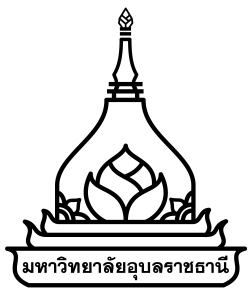 หลักสูตรดุษฎีบัณฑิต สาขาวิชา (หลักสูตรนานาชาติ)/(หลักสูตรภาษาอังกฤษ)  หลักสูตรใหม่/หลักสูตรปรับปรุง/  พ.ศ. ปีที่เปิดรับนักศึกษาคณะมหาวิทยาลัยอุบลราชธานีหลักสูตรนี้ได้รับการเห็นชอบจากสภามหาวิทยาลัยอุบลราชธานีในการประชุมครั้งที่ เมื่อวันที่ มคอ.2 รายละเอียดของหลักสูตร  
หลักสูตรดุษฎีบัณฑิตสาขาวิชา (หลักสูตรนานาชาติ)/(หลักสูตรภาษาอังกฤษ)  หลักสูตรใหม่/หลักสูตรปรับปรุง/  พ.ศ. ปีที่เปิดรับนักศึกษาคณะมหาวิทยาลัยอุบลราชธานีหลักสูตรนี้ได้รับการเห็นชอบจากสภามหาวิทยาลัยอุบลราชธานีในการประชุมครั้งที่ เมื่อวันที่ (ศาสตราจารย์พิเศษ จอมจิน  จันทรสกุล)นายกสภามหาวิทยาลัยอุบลราชธานีสารบัญหมวดที่  1	ข้อมูลทั่วไป							หมวดที่  2	ข้อมูลเฉพาะของหลักสูตร						หมวดที่  3	ระบบการจัดการศึกษา การดำเนินการ และโครงสร้างของหลักสูตร	หมวดที่  4	ผลการเรียนรู้ กลยุทธ์การสอนและประเมินผล			หมวดที่  5	หลักเกณฑ์ในการประเมินผลนักศึกษา				หมวดที่  6	การพัฒนาคณาจารย์						หมวดที่  7	การประกันคุณภาพหลักสูตร					หมวดที่  8 	การประเมินและปรับปรุงการดำเนินการของหลักสูตร		ภาคผนวกที่  1	ประวัติและผลงานของอาจารย์ประจำหลักสูตร				 และอาจารย์ผู้รับผิดชอบหลักสูตรภาคผนวกที่  2	คำสั่งแต่งตั้งคณะกรรมการพัฒนาหลักสูตร/อาจารย์				 ประจำหลักสูตร/อาจารย์ผู้รับผิดชอบหลักสูตร ภาคผนวกที่  3	กฎ ระเบียบ ข้อบังคับที่เกี่ยวข้อง					ภาคผนวกที่  4	เอกสารที่สถาบันทำความร่วมมือ/องค์กรวิชาชีพรับรอง (ถ้ามี)		ภาคผนวกที่  5  สำเนาการรับรองหลักสูตรโดยองค์กรวิชาชีพ (ถ้ามี)			ภาคผนวกที่  6  สมอ.08 การปรับปรุงแก้ไขหลักสูตร				รายละเอียดของหลักสูตรหลักสูตรดุษฎีบัณฑิตสาขาวิชาหลักสูตรใหม่/ปรับปรุง พ.ศ.   พ.ศ. ปีที่เปิดรับนักศึกษาชื่อสถาบันอุดมศึกษา   :  มหาวิทยาลัยอุบลราชธานีคณะ/ภาควิชา 	 :  หมวดที่ 1 ข้อมูลทั่วไป1. รหัสและชื่อหลักสูตร	รหัสหลักสูตร	:  (สามารถตรวจสอบได้จากhttp://www.ubu.ac.th/web/content.php?content=4600001970 ข้อ 1 รหัสหลักสูตร (14 หลัก) ของมหาวิทยาลัยอุบลราชธานี)	ภาษาไทย	:  หลักสูตรมหาบัณฑิต   สาขาวิชา 	ภาษาอังกฤษ	:   Program  in คำชี้แจง รหัสหลักสูตรเป็นรหัสที่กำหนดในระบบฐานข้อมูลหลักสูตรของ สกอ.  ให้คณะสอบถามข้อมูลที่สำนักงานพัฒนาคุณภาพการศึกษา  การกำหนดชื่อหลักสูตรและสาขาวิชาทั้งภาษาไทยและภาษาอังกฤษต้องสอดคล้องกัน   2. ชื่อปริญญาและสาขาวิชา	ภาษาไทย	ชื่อเต็ม	:   ()			ชื่อย่อ	:   ()	ภาษาอังกฤษ	ชื่อเต็ม	:   ()			ชื่อย่อ	:   ()ตัวอย่างภาษาไทย	ชื่อเต็ม	:  วิทยาศาสตรดุษฎีบัณฑิต (เกษตรศาสตร์) ชื่อย่อ	:  วท.ด. (เกษตรศาสตร์) ภาษาอังกฤษ	ชื่อเต็ม	:  Doctor of Science (Agriculture)ชื่อย่อ	:  D.Sc. (Agriculture)ภาษาไทย	ชื่อเต็ม	:  ปรัชญาดุษฎีบัณฑิต ( เกษตรศาสตร์) ชื่อย่อ	:  ปร.ด. ( เกษตรศาสตร์) ภาษาอังกฤษ	ชื่อเต็ม	:  Doctor of Philosophy (Agriculture)			ชื่อย่อ	:  Ph.D. (Agriculture)
คำชี้แจง ให้ตรวจสอบชื่อปริญญา ชื่อย่อ ทั้งภาษาไทยและภาษาอังกฤษต้องสอดคล้องกัน และเป็นไปตามพระราชกฤษฎีกาชื่อปริญญาของมหาวิทยาลัย ได้แก่สาขาวิชาการบัญชีบัญชีดุษฎีบัณฑิต			บช.ด.	Doctor of Accountacy			D.Acc.สาขาวิชาเกษตรศาสตร์ วิทยาศาสตรดุษฎีบัณฑิต   	วท.ด.	Doctor of Science			D.S.,D.Sc.   ปรัชญาดุษฎีบัณฑิต 		ปร.ด.	Doctor of Philosophy			Ph.D.สาขาวิชานิติศาสตร์ นิติศาสตรดุษฎีบัณฑิต 		น.ด.  	Doctor of Laws			LL.D.สาขาวิชาบริหารธุรกิจ  บริหารธุรกิจดุษฎีบัณฑิต		บธ.ด. 	Doctor of Business Administration 	D.B.A.สาขาวิชาพยาบาลศาสตร์  พยาบาลศาสตรดุษฎีบัณฑิต 	พย.ด.	Doctor of Nursing Science		D.N.S.	สาขาวิชาเภสัชศาสตร์   เภสัชศาสตรดุษฎีบัณฑิต 		ภ.ด.   	Doctor of Philosophy			Ph.D.ปรัชญาดุษฎีบัณฑิต 		ปร.ด.	Doctor of Philosophy			Ph.D.สาขาวิชารัฐประศาสนศาสตร์  รัฐประศาสนศาสตรดุษฎีบัณฑิต 	รป.ด. 	Doctor of Public Administration	D.P.A.สาขาวิชารัฐศาสตร์  รัฐศาสตรดุษฎีบัณฑิต 		ร.ด. 	Doctor of Political Science		D.Pol.Sc.สาขาวิชาวิทยาศาสตร์  วิทยาศาสตรดุษฎีบัณฑิต    	วท.ด.	Doctor of Science  		D.S.,D.Sc.ปรัชญาดุษฎีบัณฑิต 		ปร.ด.  	Doctor of Philosophy		Ph.D.สาขาวิชาวิศวกรรมศาสตร์  วิศวกรรมศาสตรดุษฎีบัณฑิต 	วศ.ด.  	Doctor of Engineering		D.Eng.ปรัชญาดุษฎีบัณฑิต 		ปร.ด. 	Doctor of Philosophy		Ph.D.สาขาวิชาศิลปประยุกต์  ศิลปประยุกต์ดุษฎีบัณฑิต  	ศ.ป.ด.   Doctor of Applied Arts	D.A.A.ปรัชญาดุษฎีบัณฑิต 		ปร.ด. 	Doctor of Philosophy		Ph.D.สาขาวิชาศิลปศาสตร์  ปรัชญาดุษฎีบัณฑิต		ปร.ด. 	Doctor of Philosophy		Ph.D.สาขาวิชาสาธารณสุขศาสตร์  สาธารณสุขศาสตรดุษฎีบัณฑิต	ส.ด 	Doctor of Public Health	Dr.P.H.หากเสนอชื่อปริญญาใหม่ จะต้องเป็นไปตามหลักเกณฑ์การกำหนดชื่อปริญญาของกระทรวงศึกษาธิการ และจะต้องแก้ไขเพิ่มเติมชื่อปริญญาในพระราชกฤษฎีกาของมหาวิทยาลัย ซึ่งจะใช้เวลาในการดำเนินการเป็นเวลานาน3. วิชาเอก (ถ้ามี) :  
คำชี้แจง ให้ระบุวิชาเอกที่กำหนดภายในสาขาวิชา ถ้าไม่มี ระบุ  ไม่มี4. จำนวนหน่วยกิตที่เรียนตลอดหลักสูตร	:   แบบ 1.1  จำนวน  ไม่น้อยกว่า 48  หน่วยกิต แบบ 1.2  จำนวน  ไม่น้อยกว่า 72  หน่วยกิต      แบบ 2.1  จำนวน  ไม่น้อยกว่า 48  หน่วยกิต แบบ 2.2  จำนวน  ไม่น้อยกว่า 72  หน่วยกิตคำชี้แจง ให้ระบุจำนวนหน่วยกิตรวมตลอดหลักสูตรให้สอดคล้องกับที่แสดงในโครงสร้างหลักสูตร5. รูปแบบของหลักสูตร	5.1 รูปแบบ หลักสูตรระดับคุณวุฒิปริญญาเอก ตามกรอบมาตรฐานคุณวุฒิระดับอุดมศึกษาแห่งชาติ 
พ.ศ. 2552  (หรือ มคอ. 1 สาขาวิชา....ถ้ามี ให้ระบุ) และเกณฑ์มาตรฐานหลักสูตรระดับบัณฑิตศึกษา พ.ศ. 2558    5.2 ภาษาที่ใช้ในการจัดการเรียนการสอน : จัดการเรียนการสอนเป็นภาษาไทย 				จัดการเรียนการสอนเป็นภาษาต่างประเทศ...ระบุภาษา				จัดการเรียนการสอนเป็นภาษาไทยและภาษา...ระบุภาษา	5.3 การรับเข้าศึกษาเข้าศึกษาในหลักสูตร : รับเฉพาะนักศึกษาไทย 					รับเฉพาะนักศึกษาต่างประเทศ   					รับทั้งนักศึกษาไทยและนักศึกษาต่างประเทศที่สามารถสื่อสารภาษาไทยได้ดี	5.4 ความร่วมมือกับสถาบันอื่น : เป็นหลักสูตรเฉพาะของมหาวิทยาลัยที่จัดการเรียนการสอนโดยตรง                             หรือ เป็นหลักสูตรความร่วมมือกับสถาบัน/มหาวิทยาลัย คำชี้แจง ให้หลักสูตรพิจารณาเลือกการร่วมมือกับสถาบันอื่น หากมีความร่วมมือต้องมี MOU หรือเอกสารอื่นใดแนบในภาคผนวก 4 และหากเป็นสถาบันในต่างประเทศต้องสอดคล้องกับประกาศกระทรวงศึกษาธิการ เรื่อง แนวทางความตกลงร่วมมือทางวิชาการระหว่างสถาบันอุดมศึกษาไทยกับสถาบันอุดมศึกษาต่างประเทศ พ.ศ. 2550   	5.5 การให้ปริญญาแก่ผู้สำเร็จการศึกษา : ให้ปริญญาเพียงสาขาวิชาเดียว  						   ให้สองปริญญา (ทวิปริญญา)						   อื่น ๆ ระบุ คำชี้แจง กรณีที่หลักสูตรจัดการเรียนการสอนร่วมหรือมีความร่วมมือกับคณะหรือสถาบันอุดมศึกษาอื่นที่มีข้อตกลงความร่วมมือ และให้ปริญญามากกว่า 1 สาขาวิชา เช่น ทวิปริญญา หรือปริญญาอื่น ๆ  ให้ระบุวิธีการให้ปริญญาให้ชัดเจน  	5.6 การให้ปริญญาแก่ผู้สำเร็จการศึกษา  ให้ปริญญาเพียงสาขาวิชาเดียว  						    ให้สองปริญญา (ทวิปริญญา)						    อื่น ๆ ระบุ คำชี้แจง กรณีที่หลักสูตรจัดการเรียนการสอนร่วมหรือมีความร่วมมือกับคณะหรือสถาบันอุดมศึกษาอื่นที่มีข้อตกลงความร่วมมือ และให้ปริญญามากกว่า 1 สาขาวิชา เช่น ทวิปริญญา หรือปริญญาอื่น ๆ  ให้ระบุวิธีการให้ปริญญาให้ชัดเจน  6. สถานภาพของหลักสูตรและการพิจารณาอนุมัติ/เห็นชอบหลักสูตร  6.1 เป็นหลักสูตรใหม่/ปรับปรุง  พ.ศ. 6.2 เวลาที่เริ่มใช้หลักสูตรนี้  ภาคการศึกษา  ปีการศึกษา  6.3 การพิจารณาหลักสูตรจากคณะกรรมการของมหาวิทยาลัย1) คณะกรรมการประจำคณะ ครั้งที่ /เมื่อวันที่ 2) คณะกรรมการบริหารงานวิชาการของมหาวิทยาลัย ครั้งที่ /เมื่อวันที่ 3) คณะกรรมการพิจารณากลั่นกรองหลักสูตรของสภามหาวิทยาลัย  ครั้งที่ /เมื่อวันที่ 4) คณะกรรมการสภามหาวิทยาลัยเห็นชอบหลักสูตรครั้งที่ /เมื่อวันที่ 6.4 องค์กรวิชาชีพ รับรองหลักสูตร เมื่อวันที่ (ถ้ามี)คำชี้แจง ในกรณีที่ได้รับการรับรองหลักสูตรโดยองค์กรวิชาชีพหรือองค์กรอื่นใดด้วย ให้ระบุชื่อองค์กรที่ให้การรับรอง และวันเดือนปีที่ได้รับการรับรอง และให้แนบสำเนาเอกสารข้อ 6.4 ในภาคผนวก 57. ความพร้อมในการเผยแพร่หลักสูตรที่มีคุณภาพและมาตรฐาน พ.ศ.       คำชี้แจง ให้ระบุปีที่ได้ดำเนินการหลักสูตรโดยให้นับจากปีการศึกษาในข้อ 6.2 ซึ่งได้ดำเนินการและผ่านการประเมินในระดับดี ไม่น้อยกว่า 2 ปี ติดต่อกันตามตัวชี้วัดที่กำหนดไว้ใน หมวดที่ 7 ข้อ 7 เพื่อที่ สกอ.จะได้เผยแพร่ว่าเป็นหลักสูตรที่มีคุณภาพและมาตรฐานตามกรอบมาตรฐานคุณวุฒิระดับอุดมศึกษาแห่งชาติ   8. อาชีพที่สามารถประกอบอาชีพได้หลังสำเร็จการศึกษา 1)   2)  3)  คำชี้แจง ให้ระบุอาชีพที่จะประกอบอาชีพได้เพื่อเป็นข้อมูลในการแนะนำการศึกษาและหลักสูตรให้กับนักศึกษา และผู้สนใจ เป็นข้อๆ9.  ชื่อและคุณวุฒิของอาจารย์ผู้รับผิดชอบหลักสูตร คำชี้แจง ถ้าจัดการเรียนการสอนมากกว่า 1 แห่งให้แสดงอาจารย์ผู้รับผิดชอบหลักสูตรของแต่ละแห่งซึ่งต้องเป็นอาจารย์คนละชุดกัน และหากจัดเป็นวิชาเอก ที่มีจำนวนหน่วยกิตไม่น้อยกว่า 30 หน่วยกิต ให้มีอาจารย์ผู้รับผิดชอบหลักสูตรที่มีคุณวุฒิตรงวิชาเอก จำนวนไม่น้อยกว่า 3 คน ในแต่ละวิชาเอก    รายละเอียดเพิ่มเติมตามประวัติอาจารย์ในภาคผนวก หน้า  X - X10. สถานที่จัดการเรียนการสอนในที่ตั้งหลัก  คณะ มหาวิทยาลัยอุบลราชธานี อำเภอวารินชำราบ  
     จังหวัดอุบลราชธานี 
11. สถานการณ์ภายนอกหรือการพัฒนาทางเศรษฐกิจ  สังคมและวัฒนธรรมที่จำเป็นต้องนำมาพิจารณาใน
      การวางแผนหลักสูตร		11.1 สถานการณ์ภายนอกหรือการพัฒนาทางเศรษฐกิจ  
 			 
 		11.2 สถานการณ์หรือการพัฒนาทางเศรษฐกิจ  สังคมและวัฒนธรรม
 			12. ผลกระทบจากข้อ 11ต่อการพัฒนาหลักสูตรและความเกี่ยวข้องกับพันธกิจของสถาบัน		12.1 การพัฒนาหลักสูตร
 			ให้สรุปจากข้อ 11.1 และ 11.2 ที่นำประเด็น ทิศทาง แนวโน้ม นโยบาย สถานการณ์เชื่อมโยงมาสู่การพัฒนาหลักสูตร
 		12.2 ความเกี่ยวข้องกับพันธกิจของสถาบัน
 			ให้สรุป/ระบุว่าหลักสูตรนี้มีการดำเนินงานตามพันธกิจของมหาวิทยาลัยทั้ง 4 ด้านอย่างไร 			ด้านการผลิตบัณฑิต 
 			ด้านการวิจัย 
 			ด้านการบริการทางวิชาการ 
 			ด้านการทำนุงบำรุงศิลปวัฒนธรรม 13. ความสัมพันธ์ (ถ้ามี) กับหลักสูตรอื่นที่เปิดสอนในคณะ/ภาควิชาอื่นของมหาวิทยาลัย 
      13.1 หลักสูตรนี้มีรายวิชาที่กำหนดให้นักศึกษาในหลักสูตรอื่นเรียน ได้แก่ 
      13.2 นักศึกษาในหลักสูตรนี้ มีรายวิชาที่กำหนดให้นักศึกษาต้องเรียนในหลักสูตรหรือภาควิชาหรือคณะอื่น ได้แก่ 
 		1) หมวดวิชาศึกษาทั่วไป ระบุรหัสและชื่อวิชา จำนวนหน่วยกิต
 		2) หมวดวิชาพื้นฐาน หรือวิชาแกน ระบุรหัสและชื่อวิชา จำนวนหน่วยกิต
      13.3 การบริหารจัดการ คำชี้แจง  ให้อธิบายการบริหารจัดการ แผนความร่วมมือหรือประสานงานร่วมกับภาควิชาอื่นๆ ที่เกี่ยวข้อง เช่น หลักสูตรนี้มีรายวิชาที่กำหนดให้นักศึกษาในหลักสูตรอื่นเรียนหรือไม่ ถ้ามีจะดำเนินการอย่างไรเพื่อให้มั่นใจว่ารายวิชาดังกล่าวสนองตอบต่อความต้องการของนักศึกษาในหลักสูตรอื่น การจัดตารางเรียน ตารางสอน การวัดประเมินผล การทวนสอบ หมวดที่ 2 ข้อมูลเฉพาะของหลักสูตร1. ความสำคัญ ปรัชญา และวัตถุประสงค์ของหลักสูตร    1.1 ความสำคัญของหลักสูตร
 	 ระบุความสำคัญจำเป็นที่ต้องมีหรือเปิดสอนหลักสูตรนี้ ที่สอดคล้องกับปรัชญาการอุดมศึกษา ปรัชญาสถาบัน มาตรฐานการทางวิชาการและวิชาชีพ คุณลักษณะบัณฑิต สถานการณ์ นโยบาย/ทิศทางประเทศ หากหลักสูตรใดมีลักษณะบูรณาการ สหวิทยาการ พหุวิทยาการ ให้อธิบายในส่วนนี้ไว้เพื่อให้สภามหาวิทยาลัยทราบด้วย1.2 ปรัชญาของหลักสูตร 
 	ตามเกณฑ์มาตรฐานหลักสูตร 2558 มีปรัชญาการศึกษาหลักสูตรปริญญาโทและปริญญาเอก มุ่งให้มีความสัมพันธ์สอดคล้องกับแผนพัฒนาการศึกษาระดับอุดมศึกษาของชาติ ปรัชญาของการอุดมศึกษา ปรัชญาของสถาบันอุดมศึกษา และมาตรฐานวิชาการและวิชาชีพที่เป็นสากล เน้นการพัฒนานักวิชาการและนักวิชาชีพ ที่มีความรู้ความสามารถระดับสูงในสาขาวิชาต่าง ๆ โดยกระบวนการวิจัยเพื่อให้สามารถบุกเบิกแสวงหาความรู้ใหม่ได้อย่างมีอิสระ รวมทั้ง มีความสามารถในการสร้างสรรค์จรรโลงความก้าวหน้าทางวิชาการ เชื่อมโยงและบูรณาการศาสตร์ที่ตนเชี่ยวชาญกับศาสตร์อื่นได้อย่างต่อเนื่อง มีคุณธรรมและจรรยาบรรณทางวิชาการและวิชาชีพ 
 	ระดับปริญญาเอก มุ่งให้มีความสามารถในการค้นคว้าวิจัยเพื่อสรรค์สร้างองค์ความรู้ใหม่หรือนวัตกรรม ซึ่งเป็นประโยชน์ต่อการพัฒนางาน สังคม และประเทศ1.3 วัตถุประสงค์ของหลักสูตร เมื่อสำเร็จการศึกษาจากหลักสูตรนี้แล้ว ดุษฎีบัณฑิตมีคุณสมบัติดังต่อไปนี้ 1.3.1 ความเข้าใจอันถ่องแท้ในองค์ความรู้ระดับสูง และการวิจัยในสาขาวิชาการหรือวิชาชีพ1.3.2 ความคุ้นเคยกับประเด็นปัญหาที่กำลังเกิดขึ้นในระดับแนวหน้าของสาขาวิชาการหรือวิชาชีพ รวมทั้งความท้าทายของประเด็นปัญหาเหล่านั้นต่อการปฏิบัติหน้าที่ในปัจจุบัน และต่อข้อสรุปที่เป็นที่ยอมรับกันอยู่แล้ว1.3.3 ความคุ้นเคยกับประเด็นปัญหาที่กำลังเกิดขึ้นในระดับแนวหน้าของสาขาวิชาการหรือวิชาชีพ รวมทั้งความท้าทายของประเด็นปัญหาเหล่านั้นต่อการปฏิบัติหน้าที่ในปัจจุบัน และต่อข้อสรุปที่เป็นที่ยอมรับกันอยู่แล้ว1.3.4 การศึกษาค้นคว้าระดับสูงที่เกี่ยวข้องกับการสังเคราะห์ทฤษฎีและการวิจัยในสาขาวิชาที่เกี่ยวข้อง รวมถึงการสร้างองค์ความรู้และแปลความหมายขององค์ความรู้ใหม่ทางการวิจัยที่มีลักษณะสร้างสรรค์โดยเฉพาะ หรือการใช้ทฤษฎีและการวิจัยที่ก่อให้เกิดคุณประโยชน์ที่สำคัญต่อการปฏิบัติในวิชาชีพ1.3.5 ความเข้าใจอย่างถ่องแท้ในเทคนิคการวิจัยที่สามารถประยุกต์ใช้ในสาขาวิชาที่ศึกษา1.3.6 ความสามารถในการรวบรวมผลการวิจัยจากวิทยานิพนธ์ หรือจากรายงานผลของโครงการและจากสิ่งตีพิมพ์หรือสื่อต่าง ๆ ที่อ้างอิงได้ในวงวิชาการหรือวิชาชีพ1.4 คุณสมบัติที่พึงประสงค์ระดับปริญญาเอก ตามกรอบมาตรฐานคุณวุฒิการศึกษาระดับอุดมศึกษาแห่งชาติ1.4.1 สามารถประยุกต์ใช้ความรู้ระดับสูงและ/หรือความเข้าใจในวิชาชีพ เพื่อพัฒนาความรู้และการปฏิบัติในสาขาวิชาชีพของตนให้ก้าวหน้ายิ่ง ขึ้น และให้การสนับสนุนอย่างเต็มกำลังเพื่อพัฒนาความรู้
ความเข้าใจและกลยุทธ์ใหม่ๆ1.4.2 สามารถแสดงออกซึ่งภาวะผู้นำในสาขาวิชาของตนในการแก้ไขปัญหาสำคัญที่เกิดขึ้น รวมทั้งแสดงความคิดเห็นและข้อสรุปต่อกลุ่มผู้เชี่ยวชาญและกลุ่มที่ไม่ใช่ผู้เชี่ยวชาญในสาขาวิชาได้อย่างมีประสิทธิภาพ1.4.3 สามารถจัดการกับปัญหาทางจริยธรรมที่ซับซ้อนในบริบทของวิชาการหรือวิชาชีพได้มั่นคงและรวดเร็ว มีความคิดริเริ่มในการหาทางเลือกที่เหมาะสม เพื่อแก้ไขปัญหาที่มีผลกระทบต่อชุมชน2. แผนพัฒนาปรับปรุง : ระยะเวลา พ.ศ. 2561 ถึง พ.ศ. 2566 
 	 ให้ระบุแผนพัฒนาหรือแผนการเปลี่ยนแปลงหลัก ๆ ที่เสนอในหลักสูตร พร้อมระบุเวลาคาดว่าจะดำเนินการแล้วเสร็จ (เช่น ภายใน 5 ปี) โดยให้ระบุกลยุทธ์สำคัญที่ต้องดำเนินการเพื่อความสำเร็จของแผนนั้น ๆ รวมทั้งตัวบ่งชี้ความสำเร็จ  โดยตัวบ่งชี้ควรจะเป็นส่วนหนึ่งของการประเมินในหมวดที่ 7 ด้วย ทั้งนี้ แผนการพัฒนาให้นำข้อมูลจากปัญหา อุปสรรค ปัญหาของนักศึกษาแรกเข้า ข้อเสนอแนะจากการประเมิน และหมวด 7 เช่นหมวดที่ 3 ระบบการจัดการศึกษา การดำเนินการ และโครงสร้างของหลักสูตร1. ระบบการจัดการศึกษา	1.1 ระบบการจัดการศึกษาในหลักสูตรที่ใช้ในการเรียนการสอน 		ระบบทวิภาค 1 ปี แบ่งเป็น 2 ภาคการศึกษาปกติ มีระยะเวลาศึกษาไม่น้อยกว่าภาคการศึกษาละ 15 สัปดาห์  	1.2 การจัดการศึกษาภาคฤดูร้อน 
 		มีการจัดการศึกษาในภาคฤดูร้อน (ถ้ามี ให้แสดงแผนการสอนในหลักสูตรด้วย)		ไม่มีการจัดการศึกษาในภาคฤดูร้อน 	1.3 การเทียบเคียงหน่วยกิตในระบบทวิภาค  	
		มีการเทียบเคียงหน่วยกิตในระบบทวิภาค  (ถ้ามีการจัดการศึกษาที่ใช้ระบบอื่นๆ ที่ไม่ใช่ระบบทวิภาค 
ให้แสดงการเทียบเคียงกับระบบทวิภาคให้ชัดเจน)  	ไม่มีการเทียบเคียงหน่วยกิตในระบบทวิภาค  	2. การดำเนินการหลักสูตร	2.1 วัน - เวลาในการดำเนินการเรียนการสอนตามปฏิทินการศึกษาที่มหาวิทยาลัยกำหนด 		  1) วัน-เวลาราชการ  ภาคต้น 	ระหว่างเดือนสิงหาคม - ธันวาคม  				   ภาคปลาย	ระหว่างเดือนมกราคม - พฤษภาคม 		  2) นอกวัน - เวลาราชการ  ระบุ  		  อื่น ๆ ระบุ 	2.2 คุณสมบัติของผู้เข้าศึกษา : ตามประกาศกระทรวงศึกษาธิการ เรื่อง เกณฑ์มาตรฐานหลักสูตรระดับบัณฑิตศึกษา พ.ศ. 2558 และข้อบังคับมหาวิทยาลัยอุบลราชธานี ว่าด้วย การศึกษาระดับบัณฑิตศึกษา 
พ.ศ. 2550 ดังนี้1) เป็นผู้สำเร็จการศึกษาระดับปริญญาตรีหรือเทียบเท่าที่มีผลการเรียนดีมาก หรือปริญญาโทหรือเทียบเท่า และมีผลการสอบภาษาอังกฤษได้ตามเกณฑ์ที่คณะกรรมการการอุดมศึกษากำหนด2) เป็นผู้สำเร็จการปริญญาบัณฑิตหรือเทียบเท่าหรือประกาศนียบัตรบัณฑิตจากสถาบันอุดมศึกษาที่กระทรวงศึกษาธิการ หรือสำนักงานคณะกรรมการข้าราชการพลเรือนให้การรับรอง ตามที่หลักสูตรกำหนด 3) เป็นผู้สำเร็จการปริญญามหาบัณฑิตหรือเทียบเท่าหรือประกาศนียบัตรบัณฑิตชั้นสูงจากสถาบันอุดมศึกษาที่กระทรวงศึกษาธิการ หรือสำนักงานคณะกรรมการข้าราชการพลเรือนให้การรับรอง ตามที่หลักสูตรกำหนดและมีคุณสมบัติอื่นเพิ่มเติมตามที่คณะกรรมการบริหารกำหนด4) เป็นผู้สำเร็จการปริญญาบัณฑิตหรือเทียบเท่าหรือประกาศนียบัตรบัณฑิตในสาขาวิชาเดียวกันหรือสาขาวิชาที่สัมพันธ์กันกับหลักสูตรที่เข้าศึกษา โดยมีผลการเรียนดีมาก และมีพื้นความรู้ความสามารถ และศักยภาพเพียงพอที่จะทำวิทยานิพนธ์ได้ หรือมีคุณสมบัติอื่นเพิ่มเติมตามประกาศมหาวิทยาลัยโดยความเห็นชอบของคณะกรรมการบริหารหลักสูตรกำหนด  5) ในกรณีที่มีเกณฑ์คุณสมบัติเพิ่มเติมต้องระบุให้ครบและชัดเจนคำชี้แจง ให้ระบุลักษณะเฉพาะของนักศึกษาที่จะสมัครเข้าเรียนในหลักสูตรที่ต้องนำมาประกอบการพิจารณาเพื่อการกำหนดหลักสูตร เช่น นักศึกษามีข้อจำกัดทางทักษะภาษา คณิตศาสตร์ IT หรือ การปรับปตัวในการเรียน 
(จากการรวบรวมหรือสำรวจข้อมูล ในการจัดการเรียนการสอนที่ผ่านมา เป็นต้น) นำเสนอปัญหาและวิธีการแก้ไขปัญหา2.5 แผนการรับนักศึกษาและผู้สำเร็จการศึกษาในระยะ 5 ปี ภาคปกติ ปีละ  คนคำชี้แจง  แบบไหนไม่มีให้ลบออก 2.6 งบประมาณตามแผน  คำชี้แจง  ให้แสดงงบประมาณ โดยจำแนกรายละเอียดตามหัวข้อการเสนอตั้งงบประมาณหมวดค่าตอบแทนใช้สอยวัสดุ รวมทั้งประมาณการค่าใช้จ่ายต่อหัวต่อปีในการผลิตบัณฑิต ตามหลักสูตรนั้น	งบประมาณ : ใช้งบประมาณจากในคณะ มหาวิทยาลัยอุบลราชธานี    (ไม่นำค่าสิ่งก่อสร้างมาคำนวณ)      2.6.1 งบประมาณรายรับ (หน่วย : บาท) 		หลักสูตรนี้ มีรายรับจากค่าลงทะเบียนอัตรา ..  บาทต่อคนต่อปีตลอด 5 ปี  เป็นเงิน .. บาท		2.6.2  งบประมาณรายจ่ายในหลักสูตร (หน่วย : บาท) 		
 		หลักสูตรนี้ มีรายจ่ายจากเป็นค่าดำเนินงาน การบริหารจัดการหลักสูตรเฉลี่ย 5 ปี เป็นเงิน บาท 	2.6.3 ความคุ้มทุนและหรือคุ้มค่าของหลักสูตร วิเคราะห์หาความคุ้มทุนและหรือความคุ้มค่าในการผลิตบัณฑิต โดยพิจารณาจากรายรับรายจ่าย กับจำนวนรับนักศึกษาใน 5 ปีข้างหน้า มีความคุ้มทุนที่จำนวนนักศึกษาจำนวนเท่าใด       2.7 ระบบการศึกษา 	แบบชั้นเรียน    		 	 	แบบทางไกลผ่านสื่อสิ่งพิมพ์เป็นหลัก     		  	แบบทางไกลผ่านสื่อแพร่ภาพและเสียงเป็นสื่อหลัก     		 	 	แบบทางไกลทางอิเล็กทรอนิกส์เป็นสื่อหลัก (E-learning)     		  		แบบทางไกลทางอินเตอร์เน็ต             	อื่นๆ (ระบุ) 2.8 การเทียบโอนหน่วยกิต รายวิชา และการลงทะเบียนข้ามมหาวิทยาลัย    1) ตามข้อบังคับมหาวิทยาลัยอุบลราชธานี ว่าด้วย การศึกษาระดับบัณฑิตศึกษา พ.ศ. 2550 หมวดที่ 6 ข้อ 21 - 23  2) ประกาศหลักเกณฑ์การเทียบโอนผลการเรียนรู้ของสำนักงานคณะกรรมการการอุดมศึกษา พ.ศ. 25453) ประกาศมหาวิทยาลัยอุบลราชธานี เรื่อง การเทียบโอนรายวิชาและค่าคะแนนของรายวิชา 
ระดับบัณฑิตศึกษา พ.ศ. 25534) มหาวิทยาลัยอาจยกเว้นหรือเทียบโอนหน่วยกิตรายวิชา หรือวิทยานิพนธ์จากหลักสูตรระดับประกาศนียบัตรบัณฑิต และหลักสูตรระดับบัณฑิตศึกษา ให้กับนักศึกษาที่มีความรู้ความสามารถ ที่สามารถวัดมาตรฐานได้ ทั้งนี้ นักศึกษาต้องศึกษาให้ครบตามจำนวนหน่วยกิตที่กำหนดไว้ในเกณฑ์มาตรฐานหลักสูตร และเป็นไปตามหลักเกณฑ์การเทียบโอนผลการเรียนระดับปริญญาเข้าสู่การศึกษาในระบบ และแนวปฏิบัติที่ดีเกี่ยวกับการเทียบโอนของสำนักงานคณะกรรมการการอุดมศึกษา 3. หลักสูตรและอาจารย์ผู้สอนหลักสูตรสาขาวิชา เป็นหลักสูตรเต็มเวลา ใช้ระยะเวลาในการศึกษา
ไม่เกิน ….. ปี 3.1 หลักสูตร3.1.1 จำนวนหน่วยกิตรวมตลอดหลักสูตร ดังนี้ 1) แบบ 1				- แบบ 1.1  จำนวน  ไม่น้อยกว่า 48  หน่วยกิต				- แบบ 1.2  จำนวน  ไม่น้อยกว่า 72  หน่วยกิต		2) แบบ 2   	     
 				- แบบ 2.1  จำนวน  ไม่น้อยกว่า 48  หน่วยกิต				- แบบ 2.2  จำนวน  ไม่น้อยกว่า 72  หน่วยกิต	3.1.2 โครงสร้างหลักสูตร ดังนี้  	3.1.3 รายวิชาในหลักสูตร   รายวิชาในหลักสูตรกำหนดรหัสและจำนวนชั่วโมงของรายวิชาตามประกาศของมหาวิทยาลัย 
เรื่อง กำหนดรหัสรายวิชา หน่วยกิต และจำนวนชั่วโมง พ.ศ. 2553 ดังนี้1) รหัสรายวิชา  ประกอบด้วยตัวเลข 7 ตัว  ตัวที่หนึ่งและสอง	หมายถึง		คณะ/หลักสูตรตัวที่สามและสี่    	หมายถึง		ภาควิชา/ภาคงานสอน/กลุ่มวิชา/สาขา/สาขาวิชา ตัวที่ห้า	      	หมายถึง		ระดับของวิชาตัวที่หก 	       	หมายถึง		หมวดวิชา หรือกลุ่ม หรือลำดับที่ของรายวิชาตัวที่เจ็ด	      	หมายถึง		ลำดับที่ของวิชา  2) ความหมายของตัวเลข ดังนี้                       (ก) ตัวเลขตัวที่หนึ่งและสอง เป็นตัวเลขกำหนดรหัสประจำคณะหรือหลักสูตร ดังนี้11			หมายถึง		  คณะวิทยาศาสตร์12			หมายถึง		  คณะเกษตรศาสตร์13			หมายถึง		  คณะวิศวกรรมศาสตร์ 14			หมายถึง	       	  คณะศิลปศาสตร์15			หมายถึง		  คณะเภสัชศาสตร์16			หมายถึง  	  หลักสูตรพิเศษ/ความร่วมมือ 17			หมายถึง		  คณะบริหารศาสตร์18			หมายถึง		  คณะพยาบาลศาสตร์19			หมายถึง		  วิทยาลัยแพทยศาสตร์และการสาธารณสุข20			หมายถึง		  คณะศิลปประยุกต์และการออกแบบ21			หมายถึง		  คณะนิติศาสตร์22			หมายถึง		  หลักสูตรสหสาขา/บูรณาการศาสตร์23			หมายถึง		  คณะรัฐศาสตร์ (ข) ตัวเลขตัวที่สามและสี่ เป็นตัวเลขแสดงภาควิชา/ภาคงานสอน/กลุ่มวิชา/สาขา/สาขาวิชา โดยให้คณะ/หลักสูตรเป็นผู้กำหนดการใช้ตัวเลขประกอบในรหัสรายวิชาของหลักสูตรตามความเหมาะสม โดยให้อธิบายให้ชัดเจนในหลักสูตรที่เสนอสภามหาวิทยาลัยอนุมัติ		หมายถึง		 (ค) ตัวเลขตัวที่ห้า เป็นตัวเลขแสดงระดับของวิชาในหลักสูตร ดังนี้7   8  และ 9	หมายถึง		วิชาในระดับบัณฑิตศึกษา ตั้งแต่ระดับ				ประกาศนียบัตรบัณฑิต  ระดับปริญญาโท 				ระดับประกาศนียบัตรบัณฑิตขั้นสูง และ				ระดับปริญญาเอก(ง) ตัวเลขตัวหกและเจ็ด เป็นตัวเลขแสดงหมวดวิชา หรือกลุ่มวิชา หรือลำดับที่ของรายวิชาในคณะ/หลักสูตร โดยให้คณะ/หลักสูตรเป็นผู้กำหนดการใช้ตัวเลขประกอบในรหัสรายวิชาของหลักสูตรตามความเหมาะสม โดยให้อธิบายให้ชัดเจนในหลักสูตรที่เสนอสภามหาวิทยาลัยอนุมัติ		หมายถึง		3) การกำหนดหน่วยกิตและจำนวนชั่วโมง ดังนี้รหัสหน่วยกิตและจำนวนชั่วโมงการจัดการเรียนการสอน ประกอบด้วย  N(A-B-C)N 	หมายถึง	 จำนวนหน่วยกิตทั้งหมดของรายวิชาA	หมายถึง จำนวนชั่วโมงการบรรยายต่อสัปดาห์ตามเกณฑ์มาตรฐานหลักสูตรB	หมายถึง	 จำนวนชั่วโมงปฏิบัติการต่อสัปดาห์ตามเกณฑ์มาตรฐานหลักสูตร C	หมายถึง  จำนวนชั่วโมงศึกษาด้วยตนเองต่อสัปดาห์ โดยใช้เกณฑ์ ดังนี้ ระดับบัณฑิตศึกษากำหนดผลรวมของจำนวนชั่วโมงศึกษาค้นคว้าด้วยตนเอง จำนวนชั่วโมงการบรรยาย และปฏิบัติการ ให้เป็นสี่เท่าของจำนวนหน่วยกิต โดยคิดจากสูตร A+B+C= 4N ตัวอย่าง ระดับบัณฑิตศึกษา 3(3-0-9) 3(2-2-8)  2(2-0-6)  2(1-2-9)   1(1-0-3)  1(0-2-2) ทั้งนี้ หากรายวิชาใดมีความจำเป็นกำหนดจำนวนชั่วโมงศึกษาด้วยตนเองน้อยหรือมากกว่านี้ ให้ชี้แจงในรายละเอียดหลักสูตรและรายวิชา คำชี้แจง
	1. การเขียนรหัสรายวิชาและชื่อวิชา ให้เขียนตัวเลขเรียงกันสี่ตัวแรก และเว้นหนึ่งตัวอักษรแล้วตามด้วยตัวเลขสามตัวหลัง เว้นหนึ่งตัวอักษร แล้วตามด้วยชื่อวิชาภาษาไทยเว้นหนึ่งตัวอักษรแล้วตามด้วย(ชื่อภาษาอังกฤษ) แล้วตามด้วยจำนวนหน่วยกิตและจำนวนชั่วโมงตามที่กำหนดในข้อ 6 หากมีชื่อภาษาไทยและภาษาอังกฤษยาวเกินกว่าจะอยู่ในบรรทัดเดียวกันได้ ให้นำชื่อภาษาอังกฤษไปไว้ในบรรทัดต่อไป     ตัวอย่าง 	1234 867 ชื่อวิชาภาษาไทย (ชื่อวิชาภาษาอังกฤษ)			3(3-0-6)  หรือ1234 867 ชื่อวิชาภาษาไทย............................................................	3(3-0-6)                (ชื่อวิชาภาษาอังกฤษ.....................................................)	2. การคิดจำนวนหน่วยกิตและจำนวนชั่วโมง		2.1 รายวิชาภาคทฤษฎี ที่ใช้เวลาบรรยายหรืออภิปรายปัญหาไม่น้อยกว่า 15 ชั่วโมงต่อภาคการศึกษาปกติ ให้มีค่าเท่ากับ 1 หน่วยกิตระบบทวิภาค  		2.2 รายวิชาภาคปฏิบัติ ที่ใช้เวลาฝึกหรือทดลองไม่น้อยกว่า 30 ชั่วโมงต่อภาคการศึกษาปกติ ให้มีค่าเท่ากับ 1 หน่วยกิตระบบทวิภาค  		2.3 การฝึกงานหรือการฝึกภาคสนาม ที่ใช้เวลาฝึกไม่น้อยกว่า 45 ชั่วโมงต่อภาคการศึกษาปกติ ให้มีค่าเท่ากับ 1 หน่วยกิตระบบทวิภาค  		2.4 การทำโครงงานหรือกิจกรรมการเรียนอื่นใดตามที่ได้รับมอบหมายที่ใช้เวลาทำโครงงานหรือกิจกรรมนั้นๆ ไม่น้อยกว่า 45 ชั่วโมงต่อภาคการศึกษาปกติ ให้มีค่าเท่ากับ 1 หน่วยกิตระบบทวิภาค 3.1.4 รายวิชาตามโครงสร้างหลักสูตร หลักสูตร สาขาวิชา มีรายวิชาตามโครงสร้างหลักสูตร ดังนี้ 		แบบ 1.1 										ไม่น้อยกว่า  36  หน่วยกิตข. หมวดวิทยานิพนธ์							ไม่น้อยกว่า  36  หน่วยกิตXXXX 8XX  วิทยานิพนธ์ (Thesis)							36 หน่วยกิตแบบ 1.2									ไม่น้อยกว่า  36  หน่วยกิตก. หมวดวิชาเฉพาะ/วิชาบังคับ						ไม่น้อยกว่า  12  หน่วยกิตกลุ่มวิชาพื้นฐาน XXXX XXX  ชื่อวิชาภาษาไทย (ชื่อภาษาอังกฤษ)						XXXX XXX  ชื่อวิชาภาษาไทย (ชื่อภาษาอังกฤษ)						XXXX XXX  ชื่อวิชาภาษาไทย (ชื่อภาษาอังกฤษ)						XXXX XXX  ชื่อวิชาภาษาไทย (ชื่อภาษาอังกฤษ)						ข. หมวดวิทยานิพนธ์							ไม่น้อยกว่า  12  หน่วยกิตXXXX 8XX  วิทยานิพนธ์ (Thesis)							12 หน่วยกิตแบบ 2.1								ไม่น้อยกว่า  36  หน่วยกิตก. หมวดวิชาเฉพาะ/วิชาบังคับ						ไม่น้อยกว่า หน่วยกิตกลุ่มวิชาพื้นฐาน XXXX XXX  ชื่อวิชาภาษาไทย (ชื่อภาษาอังกฤษ)						XXXX XXX  ชื่อวิชาภาษาไทย (ชื่อภาษาอังกฤษ)						XXXX XXX  ชื่อวิชาภาษาไทย (ชื่อภาษาอังกฤษ)						XXXX XXX  ชื่อวิชาภาษาไทย (ชื่อภาษาอังกฤษ)						ข. หมวดการค้นคว้าอิสระ						ไม่น้อยกว่า 3  ไม่เกิน 6 หน่วยกิต XXXX XXX  การค้นคว้าอิสระ (Independent study)					3 หน่วยกิตXXXX XXX  การค้นคว้าอิสระ (Independent study)					6 หน่วยกิต          3.1.5 แผนการศึกษา (แบบ 1.1)ชั้นปีที่  1  (First Year)ภาคการศึกษาต้น  (First Semester)ภาคการศึกษาปลาย  (Second Semester)ปีที่  2  (Second Year)ภาคการศึกษาต้น  (First Semester)ภาคการศึกษาปลาย  (Second Semester)ปีที่ 3  (Third Year)ภาคการศึกษาต้น  (First Semester)ภาคการศึกษาปลาย  (Second Semester)          3.1.6 คำอธิบายรายวิชา  คณะกรรมการพิจารณากลั่นกรองหลักสูตรของมหาวิทยาลัย กำหนดวิธีการเขียนคำอธิบายรายวิชาภาษาไทยและภาษาอังกฤษให้ทุกคณะดำเนินการอย่างมีระบบ ระเบียบ เข้าใจตรงกัน ดังนี้1. ให้วิเคราะห์เนื้อหาเพื่อกำหนดหัวข้อการสอนโดยนำหัวข้อการสอน 15 สัปดาห์มาเขียนเป็นแนวคิด Concept/ คำหลัก Key word/ นามวลี ให้กระชับ เชื่อมโยงตามลำดับ ไม่ต้องเขียนแสดงกระบวนการ วิธีการ ขั้นตอนของการสอน  ไม่ต้องขึ้นต้นรูปประโยคด้วยคำว่า  ศึกษา.......หรือ เป็นวิชาที่ว่าด้วย...........หรือ ให้นักศึกษา......... การเว้นวรรคระหว่างหัวข้อหากเป็นหัวข้อแต่ละหัวข้อ ให้เว้นวรรค 2 ตัวอักษร หากเป็นหัวข้อย่อยภายในหัวข้อใหญ่ให้เว้นวรรค 1 ตัวอักษร2. การเขียนคำอธิบายรายวิชาเป็นภาษาอังกฤษ เขียนให้สอดคล้องและมีเนื้อตรงกันทั้งภาษาไทยและภาษาอังกฤษ โดยไม่จำเป็นต้องแปลคำต่อคำ วลีแรกให้ขึ้นต้นตัวอักษรแรกของคำอธิบายรายวิชาด้วยตัวพิมพ์ใหญ่ วลีต่อ ๆ ไป ใช้ตัวพิมพ์เล็ก  ยกเว้นศัพท์เฉพาะใช้ตัวพิมพ์ใหญ่   เมื่อจบหัวข้อให้คั่นด้วย ; โดยเว้นห่าง 2 ตัวอักษร หากมีหัวข้อย่อยภายในหัวข้อใหญ่ให้คั่นด้วย ,  โดยเว้นห่าง 1 ตัวอักษร   เมื่อจบคำอธิบายรายวิชาภาษาอังกฤษ   ไม่ต้องใส่จุด (มหัพภาค) ท้ายข้อความ ตัวอย่างหัวข้อใหญ่ 1  หัวข้อใหญ่ 2 หัวข้อย่อย 2.1 หัวข้อย่อย 2.2  หัวข้อใหญ่ 3   Topic 1;  topic 2, topic 2.1, topic 2.2;  topic 3  3. ตรวจสอบการใช้ภาษา และการพิมพ์ให้สมบูรณ์ ชัดเจน ถูกต้องตามหลักภาษาไทย  รวมทั้ง การใช้เครื่องหมาย การเว้นวรรคตอนให้ถูกต้องตามที่ราชบัณฑิตยสถานกำหนด  การใช้คำศัพท์ต่าง ๆ ให้กำหนดให้เป็นระบบเดียวกันภายในเล่ม  เช่น คำว่า มนุษย์ จะใช้ Man หรือ Human ความรู้พื้นฐาน  แนวคิด  หลักการ นิยาม  ความหมาย เป็นต้น4. ให้ตรวจสอบรหัสวิชา ชื่อวิชาทั้งภาษาไทยและภาษาอังกฤษให้ตรงกันทั้งในโครงสร้างหลักสูตร  แผนการศึกษา และรหัส/ชื่อวิชาในคำอธิบายรายวิชา และใช้คำ ตัวเลข หมวดหมู่ให้เป็นระบบเดียวกันทั้งฉบับ5. คำศัพท์ภาษาไทย และภาษาอังกฤษ ให้เขียนให้สอดคล้องกัน เขียนเป็นระบบ ระเบียบเดียวกันทั้งเล่มตามศัพท์บัญญัติอุดมศึกษา  xxxx xxx สัมมนา (Seminar) หากมีหลายวิชาเอกในหลักสูตรสามารถระบุวิชาเอกได้		1(1-0-2)รายวิชาที่ต้องเรียนมาก่อน	:  XXX XXXX ชื่อวิชาภาษาไทย /ไม่มีรายวิชาที่ต้องเรียนควบคู่กัน	:  XXX  XXXX ชื่อวิชาภาษาไทย /ไม่มีเงื่อนไขพิเศษ			:  ระบุ..../ไม่มีการเลือกองค์ความรู้  การแสวงหาและรวบรวมความรู้ที่ทันสมัยในแง่มุมต่าง ๆ  ภายในขอบเขตของเนื้อหาวิชาที่สนใจ  เพื่อนำมาวิเคราะห์  สังเคราะห์  สรุป  พร้อมข้อเสนอแนะ และนำเสนอ เพื่อได้ข้อมูลป้อนกลับ หรือข้อเสนอแนะจากผู้ร่วมประชุม  เพื่อนร่วมชั้น และผู้เชี่ยวชาญ และการจัดทำรายงานฉบับสมบูรณ์xxxx xxx หัวข้อคัดสรร  (Selected Topic)  						x (x-x-x)รายวิชาที่ต้องเรียนมาก่อน	:  XXX XXXX ชื่อวิชาภาษาไทย /ไม่มีรายวิชาที่ต้องเรียนควบคู่กัน	:  XXX  XXXX ชื่อวิชาภาษาไทย /ไม่มีเงื่อนไขพิเศษ			:  ระบุ..../ไม่มีแนวคิด ทฤษฎีที่เกี่ยวข้องกับหัวข้อที่คัดสรร  การศึกษาค้นคว้า วิเคราะห์  การอภิปราย และการเสนอแนวคิด  แนวโน้มในประเด็นต่าง ๆ   การประยุกต์ใช้องค์ความรู้ Theories relevant to the topic selected; study analysis and discussion of the proposed concept;  trends in the issues;  the application of knowledge
xxxx xxx ระเบียบวิธีวิจัย  (Research Methodology)					x (x-x-x)รายวิชาที่ต้องเรียนมาก่อน	:  XXX XXXX ชื่อวิชาภาษาไทย /ไม่มีรายวิชาที่ต้องเรียนควบคู่กัน	:  XXX  XXXX ชื่อวิชาภาษาไทย /ไม่มีเงื่อนไขพิเศษ			:  ระบุ..../ไม่มีแนวคิด หลักการ ทฤษฎี ระเบียบวิธีวิจัย การกำหนดหัวข้อวิจัย การนิยามปัญหา  การทบทวนเอกสารที่เกี่ยวข้อง  วิธีดำเนินการวิจัย  เครื่องมือในการรวบรวมข้อมูล  การวิเคราะห์ข้อมูลและการแปลความหมาย 
การเขียนรายงานการวิจัย  การประเมินผลการวิจัย Concepts; principles; theories; research methodology; the research topic; defining the problem; review of relevant documents; conduct research; tools to gather information; data analysis and interpretation; writing research reports; evaluation of researchxxxx xxx ฟังอ่านออกเสียงพจนานุกรมนาม ภาคปฏิบัติการค้นคว้าอิสระ (Independent Study)					x หน่วยกิตรายวิชาที่ต้องเรียนมาก่อน	:  XXX XXXX ชื่อวิชาภาษาไทย /ไม่มีรายวิชาที่ต้องเรียนควบคู่กัน	:  XXX  XXXX ชื่อวิชาภาษาไทย /ไม่มีเงื่อนไขพิเศษ			:  ระบุ..../ไม่มีการเลือกหัวข้อเรื่องที่สนใจ   การเขียนข้อเสนอโครงการ  ความสำคัญของปัญหา วัตถุประสงค์ของการศึกษา ประโยชน์ที่คาดว่าจะได้รับ การตรวจสอบเอกสาร  การสำรวจเอกสารและงานวิจัยที่เกี่ยวข้อง ขอบเขตของการศึกษา สมมติฐานการศึกษา วิธีการศึกษา ระยะเวลาที่ใช้ในการศึกษา งบประมาณการศึกษา เอกสารอ้างอิง หรือ บรรณานุกรม การประมวลความรู้ทางวิชาการอย่างละเอียด Selected topics of interest; writing proposals; the importance of the problem; the purpose of the study; benefits expected to receive from document review; the survey documents and related research; the scope of the study; assumptions of how educational time is spent in the study; education budget; bibliographic references or processing of knowledge in detailxxxx xxx วิทยานิพนธ์ (Thesis) ควรเขียนให้สอดคล้องกับจำนวนหน่วยกิต ให้สามารถประเมินค่า ความก้าวหน้าได้ รายวิชาที่ต้องเรียนมาก่อน	:  XXX XXXX ชื่อวิชาภาษาไทย /ไม่มีรายวิชาที่ต้องเรียนควบคู่กัน	:  XXX  XXXX ชื่อวิชาภาษาไทย /ไม่มีเงื่อนไขพิเศษ			:  หัวข้อเรื่องที่วิจัยจะต้องได้รับความเห็นชอบจากอาจารย์ที่ปรึกษา
                                                       ก่อนการค้นคว้าการวิจัยเพื่อสร้างองค์ความรู้ใหม่ หรือพัฒนาวิชาการและวิชาชีพ  การเลือกหัวข้อที่สนใจ  การเขียนหลักการและเหตุผล  การเขียนวัตถุประสงค์ นิยามศัพท์ ปัญหาการวิจัย ข้อสมมติฐาน การอธิบายขั้นตอน วิธีการ และผลการศึกษาวิจัยที่ค้นคว้าวิจัยมาได้  โดยเขียนอย่างเป็นระบบ มีแบบแผน  การเชื่อมโยงระหว่างองค์ประกอบต่างๆ ในการทำวิจัย การวิเคราะห์ข้อมูล  การสรุปผลการวิจัย  ข้อเสนอแนะ การประเมินคุณค่าผลงานวิจัยเพื่อใช้ประโยชน์  การจัดทำเอกสารฉบับสมบูรณ์เพื่อการสำเร็จการศึกษา   Research to create new knowledge; academic and professional development; select topic of interest; writing background; objective; research problems; hypotheses; explain the steps; methods and results from research; writing a structured system of links between elements in the research and data analysis; the results of research proposal evaluation research to take advantage; documentation to complete graduation

	ฟังอ่านออกเสียงพจนานุกรมนาม ภาคปฏิบัติ\
 	

3.2 ชื่อ สกุล ตำแหน่ง และคุณวุฒิของอาจารย์ (*กรณีสำเร็จการศึกษาจากต่างประเทศ ให้ระบุชื่อเมือง และชื่อประเทศ ในช่องสถาบันที่สำเร็จการศึกษา)หมายเหตุ  รายละเอียดประวัติและผลงานอาจารย์ ผลงานทางวิชาการ ที่ได้รับการเผยแพร่ตามหลักเกณฑ์ที่กำหนดในการพิจารณาแต่งตั้งให้บุคคลดำรงตำแหน่งทางวิชาการ
อย่างน้อย 1 รายการ ในรอบ 5 ปีย้อนหลัง (นับจากปีเปิดหลักสูตร) ให้แนบเอกสารในภาคผนวก4. องค์ประกอบเกี่ยวกับการฝึกประสบการณ์ภาคสนาม การฝึกงาน หรือสหกิจศึกษา (ถ้ามี)คำชี้แจง   - สรุปย่อเกี่ยวกับการฝึกปฏิบัติงานในหน่วยงานภาครัฐหรือสถานประกอบการเอกชน ในหน้าที่....    - สรุปย่อเกี่ยวกับสหกิจศึกษา ปฏิบัติงานจริงในสถานประกอบการ ในหน้าที่....จำนวนไม่น้อยกว่า 4 เดือนติดต่อกัน ตามที่กำหนดไว้ในหลักสูตร    หากหลักสูตรทีทั้งการฝึกงานและสหกิจศึกษา ให้แยกองค์ประกอบและรายละเอียดข้อ 4 ออกเป็นสองเรื่อง	4.1 มาตรฐานผลการเรียนรู้ของประสบการณ์ภาคสนาม :
   		  คำชี้แจง ลงรายการสำคัญ ๆ ของมาตรฐานผลการเรียนรู้จากประสบการณ์ภาคสนามให้สอดคล้องกับแผนที่แสดงการกระจายมาตรฐานผลการเรียนรู้ และสอดคล้องกับกลยุทธ์ วิธีการวัดประเมิน ในหมวด 4 ข้อ 2	4.2 ช่วงเวลา : ภาคการศึกษาต้น/ภาคการศึกษาปลาย ชั้นปีที่	4.3 การจัดเวลาและตารางสอน :  คำชี้แจง เช่น 3 วันต่อสัปดาห์ หรือจัดเต็มเวลาใน 1 ภาคการศึกษา  จำนวน  สัปดาห์ 5. ข้อกำหนดเกี่ยวกับการทำงานวิจัย/วิทยานิพนธ์ (ถ้ามี)5.1 คำอธิบายโดยย่อ :การวิจัยเพื่อสร้างองค์ความรู้ใหม่ หรือพัฒนาวิชาการและวิชาชีพ  การเลือกหัวข้อวิจัย  
การเขียนหลักการและเหตุผล  การเขียนวัตถุประสงค์ นิยามศัพท์ ปัญหาการวิจัย ข้อสมมติฐาน การอธิบายขั้นตอน วิธีการ การวิเคราะห์ข้อมูล  การจัดทำเอกสารฉบับสมบูรณ์เพื่อการสำเร็จการศึกษา  และผลการศึกษาวิจัยที่ค้นคว้าวิจัยมาได้  การสรุปผลการวิจัย  ข้อเสนอแนะ การประเมินคุณค่าผลงานวิจัยเพื่อใช้ประโยชน์  โดยเขียนอย่างเป็นระบบ มีแบบแผน  การเชื่อมโยงระหว่างองค์ประกอบต่างๆ ในการทำวิจัย การนำเสนอ
คำชี้แจง ให้ระบุข้อมูลโดยสรุปข้อกำหนดในการทำวิทยานิพนธ์    	5.2 มาตรฐานผลการเรียนรู้ :
 		  คำชี้แจง  ลงรายการสำคัญ ๆ ของมาตรฐานผลการเรียนรู้จากประสบการณ์ภาคสนามให้สอดคล้องกับแผนที่แสดงการกระจายมาตรฐานผลการเรียนรู้ และสอดคล้องกับกลยุทธ์ วิธีการวัดประเมิน ในหมวด 4 ข้อ 2	5.3 ช่วงเวลา : ภาคการศึกษาต้น/ภาคการศึกษาปลาย ชั้นปีที่ให้ระบุช่วงเวลาของหลักสูตรที่กำหนดให้ทำโครงงานหรืองานวิจัย  	5.4 จำนวนหน่วยกิต : หน่วยกิต และ จำนวนชั่วโมง ชั่วโมง ระบุจำนวนหน่วยกิต และชั่วโมงที่ทำวิจัย โดยเทียบจากการคิดจำนวนหน่วยกิตและจำนวนชั่วโมงตามเกณฑ์มาตรฐานหลักสูตร 1 หน่วยกิต มีจำนวนชั่วโมงไม่น้อยกว่า 45 ชั่วโมงต่อภาคการศึกษาปกติ	5.5 การเตรียมการ : 
 		ให้อธิบายเกี่ยวกับการเตรียมการให้คำแนะนำและช่วยเหลือด้านวิชาการแก่นักศึกษา   เช่น		5.5.1 อาจารย์ที่ปรึกษาให้คำแนะนำนักศึกษา โดยให้นักศึกษาเป็นผู้เลือกอาจารย์ที่ปรึกษาและหัวข้อที่นักศึกษาสนใจ		5.5.2 อาจารย์ที่ปรึกษาจัดตารางเวลาการให้คำปรึกษาและการติดตามการทำงานของนักศึกษา		5.5.3 จัดเตรียมวัสดุอุปกรณ์สิ่งอำนวยความสะดวกในการทำงาน โครงงาน วิจัย เช่น คอมพิวเตอร์ เครื่องมือ อุปกรณ์ สารเคมี 	5.6 กระบวนการประเมินผล :ให้อธิบายกระบวนการประเมินผล กลไกสำหรับการทวนสอบมาตรฐาน เช่น		5.6.1 ประเมินคุณภาพโครงงานโดยอาจารย์ประจำวิชาและอาจารย์ที่ปรึกษา	5.6.2 ประเมินความก้าวหน้าในระหว่างการทำวิจัยโดยอาจารย์ที่ปรึกษา/อาจารย์ประจำวิชา/อาจารย์อื่น อย่างน้อย 3 คน จากการสังเกต  จากการรายงานด้วยวาจาและเอกสาร โปสเตอร์ 	5.6.3 ประเมินผลการทำงานของนักศึกษาในภาพรวม จากการติดตามการทำงาน ผลงานที่เกิดในแต่ละขั้นตอน และรายงานโดยอาจารย์ที่ปรึกษาหมวดที่ 4 ผลการเรียนรู้ กลยุทธ์การสอนและการประเมินผล1. การพัฒนาคุณลักษณะพิเศษของนักศึกษา  
คำชี้แจง ให้ระบุคุณลักษณะพิเศษของนักศึกษาที่นอกเหนือไปจากความคาดหวังโดยทั่วไป ที่สถาบัน คณะ หรือ ภาควิชา พยายามพัฒนาให้มีขึ้นในตัวนักศึกษาหลักสูตรนี้ เช่น มีความสามารถพิเศษพาะในการแก้ไขปัญหาอย่างสร้างสรรค์ มีความสามารถในการเป็นผู้นำอย่างโดดเด่น หรือมีความมุ่งมั่นในการให้บริการสาธารณะ หรือมีทักษะทาง IT ในระดับสูง  โดยชี้ให้เห็นถึงกลยุทธ์การสอนและกิจกรรมนักศึกษาที่จะใช้ในการพัฒนาคุณลักษณะเหล่านั้น
 		ทั้งนี้ มหาวิทยาลัยได้กำหนดอัตลักษณ์ของนักศึกษาไว้ ได้แก่  สร้างสรรค์ สามัคคี สำนึกดีต่อสังคม 
ซึ่งเป็นอัตลักษณ์ขอให้ทุกหลักสูตรพัฒนาให้มีขึ้นในตัวของนักศึกษาในหลักสูตร อาจเลือกบางลักษณะ หรือเลือกทั้งหมดก็ได้2. การพัฒนาผลการเรียนรู้ในแต่ละด้านคำชี้แจง หากหลักสูตรมี มคอ.1 ที่กระทรวงศึกษาธิการได้ประกาศใช้แล้ว ให้นำมาตรฐานผลการเรียนรู้ตาม มคอ.1 มาเป็นมาตรฐานขั้นต่ำของหลักสูตร หากยังไม่มี มคอ.1 ให้ใช้มาตรฐานผลการเรียนรู้ระดับอุดมศึกษาตามประกาศกระทรวงศึกษาธิการและมาตรฐานผลการเรียนรู้ที่มหาวิทยาลัยกำหนดเป็นมาตรฐานขั้นต่ำ  และถอดวัตถุประสงค์ของหลักสูตร มาเป็นผลการเรียนรู้แต่ละด้าน   ซึ่งสามารถนำผลการเรียนรู้ของหมวดวิชาศึกษาทั่วไป  มาพิจารณาร่วมด้วยได้ หากมีผลการเรียนรู้ที่สอดคล้องกันให้ใช้ร่วมกับหมวดวิชาศึกษาทั่วไปได้โดยไม่ต้องกำหนดผลการเรียนรู้ใหม่ และหากมีผลการเรียนรู้ที่แตกต่างไป ให้กำหนดหมายเลขลำดับที่ต่อจากหมวดวิชาศึกษาทั่วไป 
 	ทั้งนี้ มหาวิทยาลัยได้กำหนดมาตรฐานผลการเรียนรู้ระดับปริญญาตรีของมหาวิทยาลัยไว้ในแต่ละด้านเป็นหลักไว้แล้ว  หากหลักสูตร สาขาวิชามีมาตรฐานผลการเรียนรู้ที่แตกต่าง เพิ่มเติมไปจากมาตรฐานหลัก ก็ให้สามารถเพิ่มไปได้ตามความจำเป็น ทั้งนี้ หากมีความซ้ำซ้อนกันให้พิจารณาใช้มาตรฐานหลักที่มหาวิทยาลัยกำหนด3.  แผนที่แสดงการกระจายความรับผิดชอบมาตรฐานผลการเรียนรู้จากหลักสูตรสู่รายวิชา 
(Curriculum Mapping)     หมายถึง  ความรับผิดชอบหลัก  
  หมายถึง  ความรับผิดชอบรอง   
 -   หมายถึง  ไม่กำหนดมาตรฐานการเรียนรู้คำชี้แจง ให้แสดงหัวข้อย่อย เพื่อให้เห็นว่าแต่ละรายวิชาในหลักสูตรรับผิดชอบต่อมาตรฐานผลการเรียนรู้ใดบ้าง ตามที่ระบุในหมวดที่ 4 ข้อ 2 โดยให้ระบุว่าเป็นความรับผิดชอบหลักหรือรับผิดชอบรอง และให้ใส่รายละเอียดหรือเพิ่มเติมข้อมูลในหัวตารางตามแบบ 
 	ทั้งนี้ ทุกรายวิชาต้องมีมาตรฐานการเรียนรู้ในแต่ละรายวิชาครบทั้ง 5 ด้าน แต่อาจไม่ครบทุกหัวข้อย่อยในแต่ละด้านก้ได้ กรณีที่บางหลักสูตรอาจไม่สามารถกำหนดผลการเรียนรู้ในแต่ละรายวิชาครบทั้ง 5 ด้านได้ แต่ละรายวิชาในทุกๆ หมวดวิชาต้องมีผลการเรียนรู้ครบทุกด้าน อย่างน้อยร้อยละ 50 ส่วนอีกร้อยละ 50 ต้องมีผลการเรียนรู้อย่างน้อย 3 ด้าน คือ ด้านคุณธรรมจริยธรรม ด้านความรู้ และด้านทักษะทางปัญญา และรวมทั้งหลักสูตรต้องมีผลการเรียนรู้ครบทุกด้าน (ตาม ศธ ที่ 0506(1)/ว1383 ลว. 2 พฤศจิกายน 2558)ทั้งนี้ อาจจัดทำแผนที่การกระจายได้สองแบบ คือ แบบรวมวิชาศึกษาทั่วไป และแบบแยกวิชาศึกษาทั่วไป และให้แสดง Mapping ในส่วนนี้เท่านั้น  ไม่ต้องแสดงในภาคผนวก3.  แผนที่แสดงการกระจายความรับผิดชอบมาตรฐานผลการเรียนรู้จากหลักสูตรสู่รายวิชา (Curriculum Mapping)     หมายถึง  ความรับผิดชอบหลัก  	  หมายถึง  ความรับผิดชอบรอง   	 -   หมายถึง  ไม่กำหนดมาตรฐานการเรียนรู้         (หน้าที่ 2 หัวตารางไม่ต้องใส่รายละเอียดย่อย)หมวดที่  5 หลักเกณฑ์ในการประเมินผลนักศึกษา1. กฎระเบียบหรือหลักเกณฑ์ในการให้ระดับคะแนน (เกรด)คำชี้แจง อธิบายหลักเกณฑ์การให้คะแนนหลักสูตรนี้ให้เป็นไปตามข้อบังคับมหาวิทยาลัยอุบลราชธานี ว่าด้วย 
การจัดการศึกษาระดับบัณฑิตศึกษา พ.ศ. 2550
 	2. กระบวนการทวนสอบผลสัมฤทธิ์การเรียนรู้ของนักศึกษา  อาจารย์ผู้รับผิดชอบหลักสูตร.....................................สาขาวิชา..................................................มีการดำเนินงานการทวนสอบมาตรฐานผลสัมฤทธิ์ของนักศึกษาทั้งระดับรายวิชาและระดับหลักสูตร ตามระเบียบมหาวิทยาลัยอุบลราชธานี เรื่อง ระบบและกลไกการบริหารหลักสูตรและการจัดทำรายละเอียดของหลักสูตร พ.ศ. 2558 ข้อ 14 ดังนี้คำชี้แจง          (1) ให้คณะแต่งตั้งคณะกรรมการทวนสอบผลสัมฤทธิ์ทางการเรียนรู้ของนักศึกษาทั้งในระดับรายวิชา และระดับหลักสูตร เพื่อประเมินผลการเรียนรู้ของนักศึกษาตามมาตรฐานผลการเรียนรู้ที่กำหนดไว้ในรายวิชาหรือหลักสูตร
 		(2) การทวนสอบผลสัมฤทธิ์การเรียนรู้ในระดับรายวิชาต้องทวนสอบอย่างย้อยหนึ่งครั้งในแต่ละปีการศึกษา และมีจำนวนรายวิชาที่ทวนสอบไม่น้อยกว่าร้อยละ 50 ของรายวิชาที่เปิดสอนในแต่ละปีการศึกษาและให้รายงานผลการทวนสอบผลสัมฤทธิ์ต่อคณะกรรมการประจำคณะและมหาวิทยาลัย
 		(3) การทวนสอบผลสัมฤทธิ์การเรียนรู้ของนักศึกษาในระดับหลักสูตร ให้ประเมินผลสัมฤทธิ์การเรียนรู้ทุกปีการศึกษาให้ครอบคลุมผลการเรียนรู้ทุกด้านตามที่หลักสูตรกำหนดเพื่อประเมินความสำเร็จของการผลิตบัณฑิตที่มีคุณภาพ  2.1 การทวนสอบผลสัมฤทธิ์การเรียนรู้ของนักศึกษาระดับรายวิชา
1) กำหนดให้มีคณะกรรมการทวนสอบรายวิชาประจำปี (ประกอบด้วย ..) เพื่อกำหนดแผน ปฏิทิน วิธีการ ขั้นตอน (ทั้งนี้ ผู้สอนไม่เป็นกรรมการทวนสอบรายวิชาของตนเอง เพียงให้ข้อมูล/รับฟังผลการทวนสอบ)	2) จัดทำแผน ปฏิทิน ขั้นตอนวิธีการทวนสอบให้ครบตามมาตรฐานการเรียนรู้ที่กำหนด  เช่นตรวจสอบคะแนน/ผลงานว่าเป็นจริงตาม ความสามารถของนักศึกษา  การสัมภาษณ์ การสังเกตพฤติกรรมการปฏิบัติของนักศึกษา  วิธีการสอน  วิธีการวัดประเมินข้อสอบ/ผลงาน  แผนการสอนรายสัปดาห์ การกำหนดลักษณะความผิดปกติของการประเมิน กำหนดรายวิชาไม่น้อยกว่าร้อยละ 50 และการอุทธรณ์ เป็นต้น
 	3) ดำเนินการทวนสอบ และรายงานใน มคอ.5 รายงานผลการดำเนินงานของรายวิชา และ มคอ.6 รายงานผลการดำเนินงานของการฝึกประสบการณ์ภาคสนาม (ถ้ามี) 
 	4) รายงานผลการทวนสอบต่อคณะกรรมการประจำคณะ และมหาวิทยาลัย 	5) นำผลไปพัฒนาปรับปรุงรายวิชาต่อไปการทวนสอบผลสัมฤทธิ์การเรียนรู้ของนักศึกษาระดับหลักสูตร1) มีการแต่งตั้งคณะกรรมการทวนสอบ  (ประกอบด้วย ประธานหลักสูตร อาจารย์ผู้รับผิดชอบหลักสูตร ผู้ทรงคุณวุฒิภายนอก บัณฑิต ผู้ใช้บัณฑิต..) เพื่อกำหนดแผน ปฏิทิน วิธีการ ขั้นตอน  2) จัดทำแผน ปฏิทิน ขั้นตอน วิธีการทวนสอบให้ครอบคลุมผลการเรียนรู้ทุกด้านตามที่หลักสูตรกำหนด เช่น แบบสำรวจ แบบประเมิน การสัมภาษณ์ การได้งานทำ ความพึงพอใจต่อบัณฑิต ความพร้อมทำงาน  สมรรถนะของบัณฑิต 5 - 6 ด้าน การสอบใบประกอบวิชาชีพ Exit exam /License  	 3) ดำเนินการทวนสอบตามแผน และรายงานผลการทวนสอบใน มคอ.7 รายงานผลการดำเนินงานของหลักสูตร (ทุกปีการศึกษา)
 	 4) รายงานผลการทวนสอบมาตรฐานผลสัมฤทธิ์ต่อคณะกรรมการประจำคณะและมหาวิทยาลัย
 	 5) นำผลไปพัฒนาปรับปรุงหลักสูตรคำชี้แจง ให้อธิบายกระบวนการที่ใช้ในการทวนสอบมาตรฐานผลสัมฤทธิ์ของนักศึกษาตามมาตรฐานผลการเรียนรู้ของแต่ละรายวิชา เช่น ทวนสอบจากคะแนนข้อสอบ  หรืองานที่มอบหมาย  กระบวนการอาจจะแตกต่างกันไปสำหรับรายวิชาที่แตกต่างกัน หรือสำหรับมาตรฐานผลการเรียนรู้แต่ละด้านทั้งในระดับการทวนสอบระดับรายวิชา   และการทวนสอบระดับหลักสูตร 	การทวนสอบมาตรฐานผลการเรียนรู้  หมายถึงกระบวนการหาหลักฐานด้วยวิธีการใด ๆ เช่น การสังเกต การตรวจสอบ การประเมิน การสัมภาษณ์ ฯลฯ เพื่อยืนยันหรือสนับสนุนว่า นักศึกษาทุกคนมีผลสัมฤทธิ์ทางการศึกษาตรงตามมาตรฐานผลการเรียนรู้เป็นอย่างน้อย ซึ่งอาจได้ผลจากการประเมินข้อสอบว่าครอบคลุมมาตรฐานผลการเรียนรู้ การให้คะแนนตรงตามความเป็นจริง การให้ข้อมูลป้อนกลับของผู้สำเร็จการศึกษา การประสบความสำเร็จในการทำงานของผู้สำเร็จการศึกษา            การทวนสอบมาตรฐานผลการเรียนรู้เป็นส่วนหนึ่งของความรับผิดชอบในระบบการประกันคุณภาพภายในของสถาบันอุดมศึกษาทุกแห่ง เพื่อให้มั่นใจได้ว่า มาตรฐานผลการเรียนรู้ที่คาดหวังเป็นที่เข้าใจตรงกันทั้งสถาบัน และมีการดำเนินการจัดการเรียนการสอนจนบรรลุผลสำเร็จ กลยุทธ์โดยทั่วไปที่ใช้ในการทวนสอบมาตรฐานผลการเรียนรู้ ได้แก่ การตรวจสอบคะแนนจากกระดาษคำตอบข้อสอบของนักศึกษา และงานที่มอบหมาย การประเมินหลักสูตรโดยนักศึกษาและผู้สำเร็จการศึกษา การประเมินภาควิชาและหลักสูตรโดยบุคลากรภายนอก และการรายงานเกี่ยวกับทักษะของบัณฑิตโดยผู้ใช้บัณฑิต
 	ระเบียบมหาวิทยาลัยอุบลราชธานี เรื่อง ระบบและกลไกการบริหารหลักสูตรและการจัดทำรายละเอียดของหลักสูตร พ.ศ. 2558 ข้อ 14     
 	 	(1) คณะแต่งตั้งคณะกรรมการทวนสอบผลสัมฤทธิ์ทางการเรียนของนักศึกษาทั้งในระดับรายวิชา และระดับหลักสูตร เพื่อประเมินผลการเรียนรู้ของนักศึกษาตามมาตรฐานผลการเรียนรู้ที่กำหนดไว้ในรายวิชาหรือหลักสูตร
 		(2) การทวนสอบผลสัมฤทธิ์ในระดับรายวิชาต้องทวนสอบอย่างย้อยหนึ่งครั้งในแต่ละปีการศึกษา และมีจำนวนรายวิชาที่ทวนสอบไม่น้อยกว่าร้อยละ 50 ของรายวิชาที่เปิดสอนในแต่ละปีการศึกษาและให้รายงานผลการทวนสอบผลสัมฤทธิ์ต่อคณะกรรมการประจำคณะและมหาวิทยาลัย
 		(3) การทวนสอบผลสัมฤทธิ์ของนักศึกษาในระดับหลักสูตร ให้ประเมินผลสัมฤทธิ์การเรียนรู้ทุกปีการศึกษาให้ครอบคลุมผลการเรียนรู้ทุกด้านตามที่หลักสูตรกำหนดเพื่อประเมินความสำเร็จของการผลิตบัณฑิตที่มีคุณภาพ  3. เกณฑ์การสำเร็จการศึกษาตามหลักสูตร  ตามประกาศกระทรวงศึกษาธิการ เรื่อง เกณฑ์มาตรฐานหลักสูตร ระดับบัณฑิตศึกษา พ.ศ. 2558 และข้อบังคับมหาวิทยาลัยอุบลราชธานี ว่าด้วย การศึกษาระดับบัณฑิตศึกษา
พ.ศ. 2550  ดังนี้3.1 แบบ 1 สอบผ่านการสอบวัดคุณสมบัติ (Qualifying Examination) เพื่อเป็นผู้มีสิทธิขอทำวิทยานิพนธ์ เสนอวิทยานิพนธ์ และสอบผ่านการสอบปากเปล่าขั้นสุดท้ายโดยคณะกรรมการ ที่สถาบันอุดมศึกษานั้นแต่งตั้ง ซึ่งจะต้องประกอบด้วยผู้ทรงคุณวุฒิจากภายในและภายนอกสถาบันและต้องเป็นระบบเปิดให้ผู้สนใจเข้ารับฟังได้ สำหรับผลงานวิทยานิพนธ์หรือส่วนหนึ่งของวิทยานิพนธ์ต้องได้รับการตีพิมพ์ หรืออย่างน้อยได้รับการยอมรับให้ตีพิมพ์ในวารสารระดับชาติหรือนานาชาติที่มีคุณภาพตามประกาศคณะกรรมการการอุดมศึกษา เรื่อง หลักเกณฑ์การพิจารณาวารสารทางวิชาการสำหรับการเผยแพร่ผลงานทางวิชาการ อย่างน้อย 2 เรื่อง 	3.2 แบบ 2 ศึกษารายวิชาครบถ้วนตามที่กำหนดในหลักสูตร โดยจะต้องได้ระดับคะแนนเฉลี่ยไม่ต่ำกว่า 3.00 จากระบบ 4 ระดับคะแนนหรือเทียบเท่า สอบผ่านการสอบวัดคุณสมบัติ (Qualifying Examination) เพื่อเป็นผู้มีสิทธิขอทำวิทยานิพนธ์ เสนอวิทยานิพนธ์และสอบผ่านการสอบปากเปล่าขั้นสุดท้ายโดยคณะกรรมการที่สถาบันอุดมศึกษานั้นแต่งตั้ง ซึ่งจะต้องประกอบด้วยผู้ทรงคุณวุฒิจากภายในและภายนอกสถาบันและต้องเป็นระบบเปิดให้ผู้สนใจเข้ารับฟังได้ สำหรับผลงานวิทยานิพนธ์หรือส่วนหนึ่งของวิทยานิพนธ์ต้องได้รับการตีพิมพ์ หรืออย่างน้อยได้รับการยอมรับให้ตีพิมพ์ในวารสารระดับชาติหรือนานาชาติที่มีคุณภาพตามประกาศคณะกรรมการการอุดมศึกษา เรื่อง หลักเกณฑ์การพิจารณาวารสารทางวิชาการสำหรับการเผยแพร่ผลงานทางวิชาการ 3.3 ตามข้อบังคับมหาวิทยาลัยฯ ว่าด้วย การศึกษาระดับบัณฑิตศึกษา  พ.ศ. 2550  หมวดที่ 9 ข้อ 4.3 ข้อที่ 4.3.3 (ระบุรายละเอียด) ทั้งนี้หลักสูตรอาจกำหนดเงื่อนไขอื่น ๆ เพิ่มเติมตามที่กำหนดไว้ในหลักสูตรนั้น ๆ  ไม่อยู่ในระหว่างรับโทษทางวินัยที่ระบุให้งดการเสนอชื่อ เพื่อรับปริญญาหรืออนุปริญญา  และไม่เป็นผู้ค้างชำระหนี้สินกับทางมหาวิทยาลัยหมวดที่ 6 การพัฒนาคณาจารย์1. การเตรียมการสำหรับอาจารย์ใหม่ หรือ การรับอาจารย์ผู้รับผิดชอบหลักสูตรใหม่     ระบุกระบวนการย่อ ๆ ในการรับอาจารย์ใหม่ เช่น มีคุณสมบัติเฉพาะสำหรับตำแหน่ง 
 มีคุณวุฒิที่สำเร็จการศึกษาตั้งแต่ระดับปริญญาตรี ปริญญาโท และปริญญาเอก ตรงหรือสัมพันธ์กับสาขาวิชาเปิดสอน และมีประสบการณ์เพียงพอต่อความรับผิดชอบการสอน  ต้องมีคะแนนทดสอบความสามารถภาษาอังกฤษได้ตามเกณฑ์ที่กำหนดไว้ในประกาศคณะกรรมการการอุดมศึกษา เรื่อง มาตรฐานความสามารถภาษาอังกฤษของอาจารย์ประจำ
2. การพัฒนาความรู้และทักษะให้แก่อาจารย์   
    ให้อธิบายถึงสิ่งที่จะดำเนินการเพื่อช่วยให้คณาจารย์ได้พัฒนาทักษะได้แก่2.1 ทักษะการจัดการเรียนการสอน การวัดผลและการประเมินผล  2.2 ทักษะการพัฒนาวิชาการและวิชาชีพ 2.3 ทักษะที่จำเป็นด้านอื่น ๆ  หมวดที่  7  การประกันคุณภาพหลักสูตร	 อาจารย์ผู้รับผิดชอบหลักสูตร.....................................สาขาวิชา.................................กำหนดระบบการประกันคุณภาพของหลักสูตร (ระบบ หมายถึง ขั้นตอน  กลไกหมายถึง คน) โดยมีองค์ประกอบในการประกันคุณภาพอย่างน้อย 6 ด้าน ดังนี้
 1. การกำกับมาตรฐาน (ให้อธิบายกระบวนการบริหารจัดการหลักสูตรให้เป็นไปตามเกณฑ์มาตรฐานหลักสูตรและตามกรอบมาตรฐานคุณวุฒิระดับอุดมศึกษาแห่งชาติหรือมาตรฐานคุณวุฒิสาขาวิชา ตลอดระยะเวลาที่มีการจัดการเรียนการสอนในหลักสูตร)
    1.1 มีการบริหารจัดการหลักสูตรให้เป็นไปตามเกณฑ์มาตรฐานหลักสูตรและตามกรอบมาตรฐานคุณวุฒิระดับอุดมศึกษาแห่งชาติหรือมาตรฐานคุณวุฒิสาขาวิชา ตลอดระยะเวลาที่มีการจัดการเรียนการสอนในหลักสูตร 			
    1.2 อื่น ๆ ระบุ......................................................

 2. บัณฑิต (อธิบายคุณภาพบัณฑิตตามกรอบมาตรฐานคุณวุฒิแห่งชาติ ผลลัพธ์การเรียนรู้ การทำงาน หรือการประกอบอาชีพอิสระ ผลงานของนักศึกษาและผู้สำเร็จการศึกษา)2.1 คุณภาพบัณฑิตเป็นไปตามกรอบมาตรฐานคุณวุฒิแห่งชาติ โดยพิจารณาจากผลลัพธ์การเรียนรู้ 2.2 บัณฑิตมีทำงาน หรือการประกอบอาชีพอิสระ 2.3 ผลงานวิจัยของนักศึกษาและผู้สำเร็จการศึกษา2.4 อื่น ๆ ระบุ....................................................
3. นักศึกษา (อธิบายกระบวนการรับนักศึกษาและการเตรียมความพร้อมก่อนเข้าศึกษา 
การควบคุมดูแล การให้คำปรึกษาวิชาการและแนะแนว การคงอยู่ การสำเร็จการศึกษา ความพึงพอใจและผลการจัดการข้อร้องเรียนของนักศึกษา)3.1 การรับนักศึกษาและการเตรียมความพร้อมก่อนเข้าศึกษา  3.2 มีการควบคุมดูแลการให้คำแนะนำปรึกษาวิชาการและการแนะแนวแก่นักศึกษา    		3.3 มีกระบวนการหรือแสดงผลการดำเนินงาน (การคงอยู่ การสำเร็จการศึกษา ความพึงพอใจและผลการจัดการข้อร้องเรียนของนักศึกษา  			  			3.4 อื่น ๆ ระบุ .........................................................................

4. อาจารย์ (อธิบายกระบวนการบริหารและพัฒนาอาจารย์ ตั้งแต่ระบบการรับอาจารย์ใหม่ การคัดเลือกอาจารย์ คุณสมบัติ ความรู้ ความเชี่ยวชาญทางสาขาวิชา และมีความก้าวหน้าในการผลิตผลงานทางวิชาการของอาจารย์)4.1 มีการบริหารและพัฒนาอาจารย์  ตั้งแต่ระบบการรับอาจารย์ใหม่   		 		4.2 มีกลไกการคัดเลือกอาจารย์ที่เหมาะสม โปร่งใส4.3 อาจารย์ในหลักสูตรมีคุณสมบัติที่เหมาะสมและเพียงพอ มีความรู้ ความเชี่ยวชาญทางสาขาวิชา และมีความก้าวหน้าในการผลิตผลงานทางวิชาการอย่างต่อเนื่อง4.4 อื่น ๆ ระบุ....................................................................  

 5. หลักสูตร การเรียนการสอน การประเมินผู้เรียน (อธิบายการบริหารจัดการหลักสูตรให้มีประสิทธิภาพและประสิทธิผลอย่างต่อเนื่อง การออกแบบหลักสูตร ควบคุม กำกับการจัดรายวิชา การวางระบบผู้สอนและกระบวนการจัดการเรียนการสอนในแต่ละรายวิชา การประเมินผู้เรียน การกำกับให้มีการประเมินตามสภาพจริง มีวิธีการประเมินที่หลากหลาย การจัดกิจกรรมการเรียนการสอน ผลการดำเนินงานหลักสูตรตามกรอบมาตรฐานคุณวุฒิระดับอุดมศึกษาแห่งชาติ)5.1 มีการออกแบบหลักสูตร ควบคุม กำกับการจัดทำรายวิชาต่าง ๆ ให้มีเนื้อหาที่ทันสมัย5.2 มีการระบบผู้สอนและกระบวนการเรียนการสอนในแต่ละรายวิชา   				5.3 มีการประเมินผู้เรียน กำกับให้มีการประเมินตามสภาพจริง มีวิธีการประเมินที่หลากหลาย 5.4 มีการจัดกิจกรรมการเรียนการสอน5.5 มีผลการดำเนินงานหลักสูตรตามกรอบมาตรฐานคุณวุฒิระดับอุดมศึกษาแห่งชาติ5.6 อื่น ๆ ระบุ............................................
 6. สิ่งสนับสนุนการเรียนรู้ (อธิบายระบบการดำเนินงานของภาควิชา คณะ สถาบัน เพื่อความพร้อมของสิ่งสนับสนุนการเรียนรู้ทั้งความพร้อมทางกายภาพและความพร้อมของอุปกรณ์เทคโนโลยีและสิ่งอำนวยความสะดวกหรือทรัพยากรที่เอื้อต่อการเรียนรู้ โดยการมีส่วนร่วมของอาจารย์ผู้รับผิดชอบหลักสูตร/อาจารย์ประจำหลักสูตร)6.1 มีระบบดำเนินงานของภาควิชา คณะ สถาบัน เพื่อความพร้อมของสิ่งสนับสนุนการเรียนรู้ทั้งความพร้อมทางกายภาพและความพร้อมของอุปกรณ์เทคโนโลยีและสิ่งอำนวยความสะดวกหรือทรัพยากรที่เอื้อต่อการเรียนรู้ โดยการมีส่วนร่วมของอาจารย์ผู้รับผิดชอบหลักสูตร/อาจารย์ประจำหลักสูตร
      6.2 มีจำนวนสิ่งสนับสนุนการเรียนรู้ที่เพียงพอและเหมาะสมต่อการจัดการเรียนการสอน
      6.3 มีการดำเนินการปรับปรุงจากผลการประเมินความพึงพอใจของนักศึกษาและอาจารย์ต่อสิ่งสนับสนุนการเรียนรู้ 
(ข้อมูล ณ วันที่ )7. ตัวบ่งชี้ผลการดำเนินงานตามกรอบมาตรฐานคุณวุฒิ (Key Performance Indicators)   
      (ระบุตัวบ่งชี้ผลการดำเนินงานที่ใช้ในการติดตาม ประเมินและรายงานคุณภาพของหลักสูตรประจำปีตามตัวบ่งชี้ตามกรอบมาตรฐานคุณวุฒิระดับอุดมศึกษาแห่งชาติ หรือตัวบ่งชี้ที่หลักสูตรพัฒนาขึ้นเองโดยครอบคลุมหมวด 1- หมวด 8) หลักสูตรนี้มีตัวบ่งชี้ทั้งหมดจำนวน 16 ตัวบ่งชี้ ดังนี้7.1 สอดคล้องกับตัวบ่งชี้ในกรอบมาตรฐานคุณวุฒิระดับอุดมศึกษาแห่งชาติ 12 ตัวบ่งชี้7.2 สอดคล้องกับตัวบ่งชี้ในมาตรฐานคุณวุฒิระดับปริญญาตรีสาขา/สาขาวิชา...จำนวน..ตัวบ่งชี้ (ถ้ามี)7.3 เป็นตัวบ่งชี้ที่หลักสูตรพัฒนาขึ้นเองโดยครอบคลุมหมวด 1-หมวด 8.......ตัวบ่งชี้ (ถ้ามี)7.4 มีตัวบ่งชี้เพิ่มเติมอีก..............ตัวบ่งชี้ (ถ้ามี)	เกณฑ์การประเมินตัวบ่งชี้ผลการดำเนินงานตามกรอบมาตรฐานคุณวุฒิ ต้องมีผลการดำเนินการบรรลุตามเป้าหมายตัวบ่งชี้ทั้งหมด อยู่ในเกณฑ์ดีต่อเนื่อง 2 ปีการศึกษา มีการดำเนินงานตามข้อ 1.1-1.5  และอย่างน้อยร้อยละ 80 ของตัวบ่งชี้ผลการดำเนินงานที่ระบุไว้ในแต่ละปีหมวดที่ 8 การประเมินและปรับปรุงการดำเนินการของหลักสูตร 	ในการดำเนินงานของหลักสูตร............สาขาวิชา............. อาจารย์ผู้รับผิดชอบหลักสูตรได้รวบรวมประเด็นต่าง ๆ ตั้งแต่หมวดที่ 1-7 นำมาเชื่อมโยงสู่การประเมินการจัดการเรียนการสอนเพื่อให้สะท้อนถึงคุณภาพของบัณฑิตที่คาดหวัง  และนำมาใช้ในการวางแผนการประเมินคุณภาพและมาตรฐานของหลักสูตรเพื่อการเผยแพร่ 1. การประเมินประสิทธิผลของการสอน	1.1 การประเมินกลยุทธ์การสอน 
 		อาจารย์ผู้รับผิดชอบหลักสูตร............สาขาวิชา.............  กำหนดให้มีกระบวนการในการประเมินกลยุทธ์การสอนที่ได้วางแผนสำหรับการพัฒนาการเรียนรู้ ทุกภาค/ปีการศึกษา ดังนี้
 		 1)  ประเมินความเห็นหรือข้อเสนอแนะภายหลังการเข้ารับการอบรมการนำกลยุทธ์การสอน  ทฤษฎีการเรียนรู้และวิธีการสอนที่เกี่ยวข้องไปใช้  
 		 2)  ปรึกษาหารือกับผู้เชี่ยวชาญด้านหลักสูตรหรือวิธีสอน 
 		 3)  วิเคราะห์ผลการประเมินความพึงพอใจต่อการสอนจากนักศึกษาในระบบ Reg.    
 		จากผลการประเมิน......มีกระบวนการที่จะนำผลการประเมินที่ได้มาปรับปรุงแผนกลยุทธ์การสอนใน มคอ. 3-4 ด้านใด อย่างไรเข้ารับการอบรมการนำกลยุทธ์การสอนไปใช้  การปรึกษาหารือกับผู้เชี่ยวชาญด้านหลักสูตรห	1.2 การประเมินทักษะของอาจารย์ในการใช้แผนกลยุทธ์การสอน 
 		อาจารย์ผู้รับผิดชอบหลักสูตร............สาขาวิชา............. กำหนดให้มีการประเมินทักษะของอาจารย์ มีกระบวนการที่ใช้ในการประเมินทักษะของอาจารย์ในการใช้กลยุทธ์การสอนตามแผน ทุกภาค/ปีการศึกษา ได้แก่ 
 		1) ความพึงพอใจต่อการสอนจากนักศึกษาในระบบ REG แต่ละภาค  
 		2) การสังเกตการณ์ของอาจารย์ผู้รับผิดชอบหลักสูตรหรือหัวหน้าภาค  
 		3) การทดสอบผลการเรียนรู้ของนักศึกษาในหลักสูตรโดยเทียบเคียงกับนักศึกษาจากมหาวิทยาลัยอื่นในหลักสูตรเดียวกัน  
 		4) การจัดอันดับเกี่ยวกับกระบวนการในการพัฒนาความรู้และทักษะที่มีประสิทธิภาพมากที่สุดที่นักศึกษาต้องการ 
 		จากผลการประเมิน......มีกระบวนการที่จะนำผลการประเมินที่ได้มาปรับปรุงแผนกลยุทธ์การสอนในมคอ. 5-6 ด้านใด อย่างไร2. การประเมินหลักสูตรในภาพรวม 
    อาจารย์ผู้รับผิดชอบหลักสูตร............สาขาวิชา.............  กำหนดให้มีการประเมินหลักสูตรในภาพรวม ทุกปีการศึกษา ให้ครอบคลุมผลการเรียนรู้ทุกด้านตามที่หลักสูตรกำหนด  เพื่อให้ได้ข้อมูลต่าง ๆ ย้อนกลับ เช่น การประเมินผลสัมฤทธิ์การเรียนรู้ทุกปีการศึกษา  แบบสำรวจ แบบประเมิน การสัมภาษณ์ การได้งานทำ ความพึงพอใจต่อบัณฑิต ความพร้อมทำงาน  สมรรถนะของบัณฑิต  5-6 ด้าน การสอบใบประกอบวิชาชีพ Exit exam /License  เพื่อประเมินความสำเร็จของการผลิตบัณฑิตที่มีคุณภาพและการบรรลุผลการเรียนรู้ที่คาดหวังจากกลุ่มบุคคล  นักศึกษา  บัณฑิต   ผู้ทรงคุณวุฒิ ผู้ประเมินภายนอก ผู้ใช้บัณฑิต  ผู้มีส่วนได้ส่วนเสีย
 3. การประเมินผลการดำเนินงานตามรายละเอียดของหลักสูตร 
   อาจารย์ผู้รับผิดชอบหลักสูตร............สาขาวิชา.............  กำหนดให้มีการประเมินตามตัวบ่งชี้ผลการดำเนินงานที่ระบุในหมวดที่ 7 ข้อ 7  โดยมีคณะกรรมการประเมินอย่างน้อย  3 คน ประกอบด้วย ผู้ทรงคุณวุฒิในสาขา/สาขาวิชาเดียวกันอย่างน้อย  1  คน  (ควรเป็นคณะกรรมการประเมินชุดเดียวกับการประกันคุณภาพภายใน) วิเคราะห์รายลัเอียด หลักฐาน และให้ข้อเสนอแนะการดำเนินงานตามรายละเอียดของหลักสูตร ทุกปีการศึกษา4. การทบทวนผลการประเมินและวางแผนปรับปรุง 
   อาจารย์ผู้รับผิดชอบหลักสูตร............สาขาวิชา.............  กำหนดให้มีกระบวนการทบทวนผลการประเมินที่ได้จากอาจารย์ นักศึกษา  บัณฑิต   ผู้ทรงคุณวุฒิ และหรือผู้ประเมินภายนอก ผู้ใช้บัณฑิตและหรือผู้มีส่วนได้ส่วนเสียอื่น ๆ รวมทั้งกระบวนการในการวางแผนปรับปรุงหลักสูตรและแผนกลยุทธ์ โดยการจัดประชุมม สัมมนา วิพากษ์หลักสูตรรายวิชา เพื่อให้ได้ข้อมูลป้อนกลับเพื่อนำมารวบรวม  ผลการประเมิน......มีกระบวนการที่จะนำผลการประเมินที่ได้มาปรับปรุงแผนกลยุทธ์การสอนใน มคอ. 7  ทุกปีการศึกษา และการวางแผนพัฒนาปรับปรุงหลักสูตร 			      รับรองความถูกต้องของข้อมูล			 (..........................................................)                                    คณบดีคณะ ...........................................................		        วันที่			 (..........................................................)
                                             รองอธิการบดีฝ่ายวิชาการ
                          ปฏิบัติราชการแทน อธิการบดีมหาวิทยาลัยอุบลราชธานี			วันที่ ภาคผนวกที่  1ประวัติและผลงานของอาจารย์มหาวิทยาลัยอุบลราชธานีประวัติและผลงานอาจารย์ประจำหลักสูตร/ อาจารย์ผู้รับผิดชอบหลักสูตร /อาจารย์ผู้สอน1. ชื่อ - นามสกุล  นาย/นาง/นางสาว2. เลขประจำตัวประชาชน  3. ตำแหน่งทางวิชาการ  (ศาสตราจารย์ /รองศาสตราจารย์ /ผู้ช่วยศาสตราจารย์)4. เลขที่ประจำตำแหน่งสังกัดคณะบรรจุเมื่อหรือ      สัญญาจ้างเลขที่ลงวันที่  สังกัดคณะ5. เริ่มปฏิบัติงานครั้งแรก ตั้งแต่วันที่ รวมระยะเวลาปฏิบัติงานจนถึงปัจจุบัน        ปี   เดือน6. คุณวุฒิ (เรียงตามลำดับคุณวุฒิการศึกษาจากสูงสุดลงไป)7. จำนวนผลงานทางวิชาการ * หากอาจารย์ผู้รับผิดชอบหลักสูตรไม่มีผลงานทางวิชาการหรือตำแหน่งทางวิชาการหรือคุณวุฒิไม่ตรงสาขาวิชาที่รับผิดชอบ ให้กำหนดแผนพัฒนาปรับปรุงไว้ในหมวด 2  ข้อ2. แผนพัฒนาปรับปรุง 8. รายละเอียดผลงานทางวิชาการ (ให้นำเสนอผลงานตามระยะเวลาไม่เกิน 5 ปี ตามข้อ 7) 	1) รายงานการวิจัยฉบับสมบูรณ์	2) ตำรา/หนังสือ 	3) บทความวิจัย	    3.1) บทความวิจัยตีพิมพ์ในวารสารวิชาการระดับชาติและนานาชาติ 	    3.2) บทความวิจัยที่นำเสนอในการประชุมวิชาการ  (Conference/Abstract/Proceedings) 	4) ผลงานอื่นๆ เช่น นวัตกรรม สิ่งประดิษฐ์ กรรมการต่างๆคำชี้แจง 1. ให้ใช้ผลงานทางวิชาการ ที่ไม่ใช่ส่วนหนึ่งของการศึกษาเพื่อรับปริญญา และเป็นผลงานทางวิชาการที่ได้รับการเผยแพร่ตามหลักเกณฑ์ที่กำหนดในการพิจารณาแต่งตั้งให้บุคคลดำรงตำแหน่งทางวิชาการอย่างน้อย 1 รายการ ในรอบ 5 ปีย้อนหลัง 	2. ให้เขียนตามแบบการเขียนบรรณานุกรม  แบบและหลักเกณฑ์ต่างกันตามประเภทของสาขาวิชา ให้เลือกใช้ตามสากล และขอให้เป็นระบบเดียวกันทั้งเล่ม โดยให้แยกภาษาไทยและภาษาต่างประเทศและให้พิมพ์ภาษาไทยก่อน ระบบ  APA  (American  Psychological Association Style) ให้ใช้อ้างอิงในสาขาสังคมศาสตร์และวิทยาศาสตร์  (Social  Sciences  and  Science)  หรือ Scientific  Style การอ้างอิงจากหนังสือ
ชื่อผู้แต่ง. ชื่อหนังสือ (ครั้งที่พิมพ์). สถานที่พิมพ์: สำนักพิมพ์. ผู้แต่ง.  (ปีที่พิมพ์).  ชื่อบทความ.  ชื่อวารสาร, ปีที่ (ฉบับที่),  เลขหน้า.การอ้างอิงจากบทความในฐานข้อมูล
ผู้แต่ง.  (ปี, เดือน).  ชื่อบทความ.  ชื่อวารสาร, ปีที่ (ฉบับที่), เลขหน้า.  สืบค้นเมื่อ เดือน วัน, ปี, จากฐานข้อมูล  ชื่อฐานข้อมูล.ระบบ  MLA  (Modern  Language  Association  Style)   ให้ใช้อ้างอิงในสาขามนุษยศาสตร์  (Humanities)  หรือ  Humanities  Style  ชื่อผู้แต่ง.  ชื่อเรื่อง.  ครั้งที่พิมพ์.  สถานที่พิมพ์: สำนักพิมพ์,  ปีที่พิมพ์.
ระบบ แวนคูเวอร์ (Vancouver Style)  ให้ใช้อ้างอิงในสาขาแพทยศาสตร์ สาธารณสุข พยาบาล 
เภสัชศาสตร์
ชื่อผู้แต่ง (Author). ชื่อหนังสือ (Title of the book). ครั้งที่พิมพ์ (Edition). เมืองที่พิมพ์ (Place of Publication): สำนักพิมพ์ (Publisher); ปี (Year).หรือหลักสูตรจะใช้ระบบอื่นใดในการอ้างอิงตามศาสตร์สาขาที่เป็นสากล ให้ใช้ระบบเดียวกันทั้งหมดภาคผนวกที่  2คำสั่งแต่งตั้งคณะกรรมการพัฒนาหลักสูตร/อาจารย์ประจำหลักสูตร/ผู้รับผิดชอบหลักสูตรคำชี้แจง ให้แนบสำเนาคำสั่งคณะกรรมการที่เกี่ยวข้องภาคผนวกที่  3กฎ ระเบียบ ข้อบังคับที่เกี่ยวข้องข้อบังคับมหาวิทยาลัยอุบลราชธานีว่าด้วยการศึกษาระดับบัณฑิตศึกษา พ.ศ. 2550กฎระเบียบสำหรับการอุทธรณ์ของนักศึกษาคำชี้แจง 
1. ในการเสนอกรรมการพิจารณากลั่นกรองหรือสภามหาวิทยาลัยยังไม่ต้องแนบส่วนนี้มา2. ให้แนบสำเนาข้อบังคับ/ประกาศ เมื่อจะเสนอหลักสูตรไปสำนักงานคณะกรรมการการอุดมศึกษา 
ภาคผนวกที่  4เอกสารที่สถาบันทำความร่วมมือ/องค์กรวิชาชีพรับรอง (ถ้ามี)ภาคผนวกที่  5สำเนาการรับรองหลักสูตรโดยองค์กรวิชาชีพ (ถ้ามี)คำชี้แจง ให้แนบสำเนาการรับรองหลักสูตรเมื่อจะเสนอหลักสูตรไปสำนักงานคณะกรรมการการอุดมศึกษา ในการเสนอกรรมการพิจารณากลั่นกรองหรือสภามหาวิทยาลัยยังไม่ต้องแนบส่วนนี้มากฎระเบียบสำหรับการอุทธรณ์ของนักศึกษาภาคผนวกที่ 6สมอ.08 การปรับปรุบแก้ไขหลักสูตรลำดับที่ตำแหน่งทางวิชาการ   ชื่อ-นามสกุลระดับปริญญาสาขาวิชาปีที่สำเร็จ
การศึกษาสถาบันที่สำเร็จการศึกษา(กรณีสำเร็จการศึกษาจากต่างประเทศให้ระบุชื่อเมือง ประเทศ)1กรณีมีตำแหน่งทางวิชาการ ให้ระบุ เช่น
รองศาสตราจารย์ ดร. ... /รองศาสตราจารย์.......ดุษฎีบัณฑิตพ.ศ. ……1กรณีมีตำแหน่งทางวิชาการ ให้ระบุ เช่น
รองศาสตราจารย์ ดร. ... /รองศาสตราจารย์........มหาบัณฑิตพ.ศ. ……1กรณีมีตำแหน่งทางวิชาการ ให้ระบุ เช่น
รองศาสตราจารย์ ดร. ... /รองศาสตราจารย์........บัณฑิตพ.ศ. ……2กรณีไม่มีตำแหน่งทางวิชาการ ให้ใช้คำนำหน้านาม เช่น นาย.... นาง... นางสาว.......ดุษฎีบัณฑิตพ.ศ. ……2กรณีไม่มีตำแหน่งทางวิชาการ ให้ใช้คำนำหน้านาม เช่น นาย.... นาง... นางสาว........มหาบัณฑิตพ.ศ. ……2กรณีไม่มีตำแหน่งทางวิชาการ ให้ใช้คำนำหน้านาม เช่น นาย.... นาง... นางสาว........บัณฑิตพ.ศ. ……3หากจบปริญญาเอกอนุโลมให้ใช้ ดร.นำหน้าชื่อได้ เช่น ดร. ........ดุษฎีบัณฑิตพ.ศ. ……3หากจบปริญญาเอกอนุโลมให้ใช้ ดร.นำหน้าชื่อได้ เช่น ดร. .........มหาบัณฑิตพ.ศ. ……3หากจบปริญญาเอกอนุโลมให้ใช้ ดร.นำหน้าชื่อได้ เช่น ดร. .........บัณฑิตพ.ศ. ……4....ดุษฎีบัณฑิตพ.ศ. ……4.....มหาบัณฑิตพ.ศ. ……4.....บัณฑิตพ.ศ. ……5....ดุษฎีบัณฑิตพ.ศ. ……5.....มหาบัณฑิตพ.ศ. ……5.....บัณฑิตพ.ศ. ……2.1 แผนการพัฒนาการเปลี่ยนแปลง2.2 กลยุทธ์ตัวบ่งชี้2.4 หลักฐาน2.5 ระยะเวลาดำเนินงาน/ที่คาดว่าจะแล้วเสร็จ1) แผนการกำกับมาตรฐาน1) ส่งเสริมให้มีการกำกับติดตามการดำเนินงานหลักสูตรให้เป็นไปตามกรอบมาตรฐานและเกณฑ์มาตรฐาน1) ผลการดำเนินงานตามตัวบ่งชี้ตามเกณฑ์ไม่น้อยกว่าร้อยละ 100รายงานผลการประเมิน1) แผนการกำกับมาตรฐาน2) ส่งเสริมให้มีการพัฒนาเนื้อหาสาระของหลักสูตรให้สอดคล้องกับความเปลี่ยนแปลงทางวิชาการวิชาชีพ2) จำนวนรายวิชาที่ขอปรับปรุงเนื้อหาสาระให้ทันต่อความเปลี่ยนแปลงอย่างน้อย ร้อยละ 5 ต่อปีการศึกษาจำนวนรายวิชาในหลักสูตรที่พัฒนาปรับปรุง2) แผนการพัฒนาบัณฑิตและศิษย์เก่า1) ส่งเสริมให้เผยแพร่ประชาสัมพันธ์ให้บัณฑิตของมหาวิทยาลัยกลับมาอบรม ศึกษาต่อ 1) จำนวนบัณฑิตกลับเข้ามาอบรม พัฒนาความรู้เพิ่มขึ้นอย่างน้อย 1 เรืองต่อปีร้อยละของบัณฑิตที่เข้ามาอบรม พัฒนาความรู้เพิ่มขึ้น2) แผนการพัฒนาบัณฑิตและศิษย์เก่า2) สนับสนุนให้นักศึกษานำเสนอผลงานในวารสารหรือสิ่งพิมพ์วิชาการหรือเสนอผลงานต่อที่ประชุม2) จำนวนผลงานของนักศึกษาที่ได้รับการตีพิมพ์ระดับชาติ/นานาชาติสูงขึ้นรายงานการได้รับการตีพิมพ์3) แผนการพัฒนานักศึกษา1) ส่งเสริมให้นักศึกษาได้เตรียมความพร้อมก่อนเข้าศึกษา1) นักศึกษาที่เข้าเตรียมความพร้อมมีผลการเรียนสูงขึ้นรายงานผลการศึกษาเปรียบเทียบ3) แผนการพัฒนานักศึกษา2) ส่งเสริมให้นักศึกษาทุกคนมีทักษะภาษาอังกฤษ2) นักศึกษาทุกคนผ่านการทดสอบภาษาอังกฤษไม่ต่ำกว่าระดับ B 2รายงานผลการทดสอบภาษาอังกฤษประจำปี3) แผนการพัฒนานักศึกษา3) ส่งเสริมให้นักศึกษาได้นำเสนอผลงาน โครงงานจำนวนโครงงาน/ผลงานของนักศึกษาที่ได้รับรางวัลรายงานผลการดำเนินงาน4) แผนพัฒนาคณาจารย์  1) ส่งเสริมให้อาจารย์ทำงานวิจัยอย่างต่อเนือง1) จำนวนอาจารย์ผู้รับผิดชอบหลักสูตรและอาจารย์ผู้สอนได้รับทุนเพื่อการวิจัยในสาขาวิชา1) มีอาจารย์ที่ได้รับทุนวิจัยอย่างน้อย 1 เรื่องต่อปี4) แผนพัฒนาคณาจารย์  2) ส่งเสริมให้อาจารย์มีคุณวุฒิหรือตำแหน่งทางวิชาการสูงขึ้น2) จำนวนของอาจารย์มีคุณวุฒิหรือตำแหน่งทางวิชาการสูงขึ้น2) จำนวนอาจารย์ที่มีคุณวุฒิ/ตำแหนงทางวิชาการสูงขึ้น4) แผนพัฒนาคณาจารย์  3) ส่งเสริมให้อาจารย์เผยแพร่นำเสนอผลงานวิจัยและผลงาทางวิชาการมากขึ้น3) จำนวนผลงานที่เผยแพร่ในฐานข้อมูลที่สืบค้นได้หรือเป็นที่ยอมรับอย่างน้อย 1 เรื่องต่อปี3)  จำนวนผลงานที่เผยแพร่ในฐานข้อมูล4) แผนพัฒนาคณาจารย์  4) ส่งเสริมให้อาจารย์ไปฝึกสหกิจศึกษาอย่างต่อเนื่อง4) จำนวนอาจารย์ผู้รับผิดชอบหลักสูตรสหกิจศึกษามีการปฏิบัติ
สหกิจศึกษาเพิ่มขึ้นอย่างน้อยหลักสูตรละ 1 เรื่องต่อปี4) จำนวนโครงงานสหกิจศึกษาของอาจารย์4) แผนพัฒนาคณาจารย์  5) ส่งเสริมให้อาจารย์ใช้ภาษาอังกฤษในการจัดการเรียนการสอนในรายวิชาที่รับผิดชอบอาจารย์เข้ารับการอบรมเทคนิคการสอนด้วยภาษาอังกฤษอย่างน้อย
ปีละ1 รายวิชา/หลักสูตรจำนวนอารย์และรายวิชาที่สอนด้วยภาษาอังกฤษ4) แผนพัฒนาคณาจารย์  6) ส่งเสริมระบบที่ปรึกษาและการแนะนำการศึกษาค้นคว้าอาจารย์เข้าอบรม สัมมนา ศึกษาดูงาน อย่างน้อยปีละ 1 ครั้งรายงานผลการดำเนินงานและการติดตามผลการดำเนินงาน5) แผนพัฒนาหลักสูตร การจัดการเรียนการสอนและการประเมินผู้เรียน1) ส่งเสริมให้มีการปรับปรุงหลักสูตรตามรอบระยะเวลาที่กำหนดและทันต่อความต้องการผู้ใช้บัณฑิตและสถานประกอบการปรับปรุงหลักสูตรพร้อมเสนอสภามหาวิทยาลัยอนุมัติก่อนเปิดการเรียนการสอนอย่างน้อย 1 ภาคการศึกษารายงานสรุปผลการปรับปรุงหลักสูตร5) แผนพัฒนาหลักสูตร การจัดการเรียนการสอนและการประเมินผู้เรียน2) ส่งเสริมให้จัดการเรียนการสอนที่ทันสมัย สนองต่อความต้องการของผู้เรียนมีนวัตกรรม สื่อการเรียนการสอน วิธีการสอนที่ทันสมัยเพิ่มขึ้นและเผยแพร่ อย่างน้อยปีละ 1 รายการต่อหลักสูตรรายงานสรุปผลการดำเนินงาน5) แผนพัฒนาหลักสูตร การจัดการเรียนการสอนและการประเมินผู้เรียน3) ส่งเสริมให้มีการประเมินผู้เรียนให้สอดคล้องกับมาตรฐานการเรียยนรู้/สภาพจริงผลการเรียนรู้และการวัดประเมินสอดคล้องกันรายงานผลการวิเคราะห์6) แผนพัฒนาทรัพยากรสิ่งสนับสนุนการเรียนรู้ และเทคโนโลยีสารสนเทศ1) ส่งเสริมให้มีทรัพยากรการเรียนการสอนที่ทันสมัยเพิ่มขึ้น1) จำนวนทรัพยากรการเรียนการสอนเพิ่มขึ้นปีละ..เรื่อง/รายการรายงานผลการวิเคราะห์การใช้ทรัพยากรสูงขึ้น7) แผนการพัฒนาเพื่อเพิ่มรายได้ของหลักสูตร1) ส่งเสริมให้อาจารย์ นักศึกษาหารายได้เพิ่มจากผลงาน ผลผลิต ชิ้นงาน การวิเคราะห์ วิจัย บริการทางวิชาการ 1)จำนวนเงินรายได้เพิ่มขึ้นรายงานผลการดำเนินงาน7) แผนการพัฒนาเพื่อเพิ่มรายได้ของหลักสูตร2) ส่งเสริมให้มีกิจกรรมสัมพันธ์กับบัณฑิต ศิษย์เก่า หน่วยงาน องค์กร สถานประกอบการจำนวนกิจกรรมสัมพันธ์เพิ่มขึ้นรายงานผลการดำเนินงาน2.3  ปัญหาของนักศึกษาแรกเข้า2.4  กลยุทธ์ในการดำเนินการแก้ไขปัญหา/
ข้อจำกัดของนักศึกษา1.ขาด....หรือ การ...ขึ้นด้วยคำกิริยา หรือคำนาม  ให้เขียนเหมือนกัน 2.3. ระดับชั้นปีจำนวนนักศึกษาในแต่ละปีการศึกษาจำนวนนักศึกษาในแต่ละปีการศึกษาจำนวนนักศึกษาในแต่ละปีการศึกษาจำนวนนักศึกษาในแต่ละปีการศึกษาจำนวนนักศึกษาในแต่ละปีการศึกษาจำนวนนักศึกษาในแต่ละปีการศึกษาจำนวนนักศึกษาในแต่ละปีการศึกษาจำนวนนักศึกษาในแต่ละปีการศึกษาจำนวนนักศึกษาในแต่ละปีการศึกษาจำนวนนักศึกษาในแต่ละปีการศึกษาจำนวนนักศึกษาในแต่ละปีการศึกษาจำนวนนักศึกษาในแต่ละปีการศึกษาจำนวนนักศึกษาในแต่ละปีการศึกษาจำนวนนักศึกษาในแต่ละปีการศึกษาจำนวนนักศึกษาในแต่ละปีการศึกษาระดับชั้นปีระดับชั้นปีแบบ 1.1แบบ 1.2แผน .....แบบ 1.1แบบ 1.2แผน .....แบบ 1.1แบบ 1.2แผน .....แบบ 1.1แบบ 1.2แผน .....แบบ 1.1แบบ 1.2แผน .....ปีที่ 1ปีที่ 2ปีที่ 3รวมจำนวนนักศึกษาจำนวนผู้สำเร็จการศึกษาจำนวนผู้สำเร็จการศึกษาจำนวนผู้สำเร็จการศึกษาจำนวนผู้สำเร็จการศึกษารายละเอียดรายรับปีงบประมาณปีงบประมาณปีงบประมาณปีงบประมาณปีงบประมาณรายละเอียดรายรับค่าธรรมเนียมการศึกษา
(คำนวณจาก ค่าธรรมเนียมการศึกษาต่อปี x จำนวนนักศึกษาต่อปี)เงินรายได้ของหลักสูตรเงินอุดหนุนจากรัฐบาล เช่น เงินเดือนอาจารย์อื่น ๆ ระบุ...........................รวมรายรับหมวดเงินปีที่ดำเนินการปีที่ดำเนินการปีที่ดำเนินการปีที่ดำเนินการปีที่ดำเนินการหมวดเงินงบดำเนินการ (ค่าตอบแทน ใช้สอย วัสดุ)งบดำเนินการ (ค่าตอบแทน ใช้สอย วัสดุ)งบดำเนินการ (ค่าตอบแทน ใช้สอย วัสดุ)งบดำเนินการ (ค่าตอบแทน ใช้สอย วัสดุ)งบดำเนินการ (ค่าตอบแทน ใช้สอย วัสดุ)งบดำเนินการ (ค่าตอบแทน ใช้สอย วัสดุ)1. เงินเดือนอาจารย์ผู้รับผิดชอบหลักสูตร 
5 คน 2. ค่าใช้จ่ายอาจารย์ประจำหลักสูตร อาจารย์ผู้สอน อาจารย์พิเศษ และบุคลากรอื่น ๆ 
ในหลักสูตร (เช่น หากมีภาระงานหลายหลักสูตร คำนวณเฉลี่ยรายหลักสูตร)3. ค่าใช้จ่ายดำเนินงาน (ทุกรายการทุกกิจกรรมในหลักสูตร ค่าตอบแทน ใช้สอย วัสดุ ทั้งนี้ไม่ต้องนำค่าเสื่อมราคาจากอาคาร ครุภัณฑ์)  4. ทุนการศึกษา เงินอุดหนุน/ส่งเสริมนักศึกษา5. ค่าหนังสือ ตำรา ในหลักสูตรรวม จำนวนนักศึกษา ค่าใช้จ่ายต่อหัวนักศึกษาหมวดวิชา/จำนวนหน่วยกิตแบบ 1.1แบบ 1.2แบบ 2.1แบบ 2.2ก. หมวดวิชาเฉพาะ/    ไม่น้อยกว่าวิชาเอก/วิชาแกน                       **1224ข. หมวดวิทยานิพนธ์   ไม่น้อยกว่า48723648จำนวนหน่วยกิตรวม    ไม่น้อยกว่า48 หน่วยกิต72 หน่วยกิต48 หน่วยกิต72 หน่วยกิตหมวดวิชารหัสและชื่อวิชาหน่วยกิต (ทฤษฎี-ปฏิบัติ-ศึกษาด้วยตนเอง)หมวดวิชาเฉพาะXXXX XXX  ชื่อวิชาภาษาไทย (ชื่อภาษาอังกฤษ)หมวดวิชาเฉพาะXXXX XXX  ชื่อวิชาภาษาไทย (ชื่อภาษาอังกฤษ)กลุ่มวิชาพื้นฐานXXXX XXX  ชื่อวิชาภาษาไทย (ชื่อภาษาอังกฤษ)กลุ่มวิชาพื้นฐานXXXX XXX  ชื่อวิชาภาษาไทย (ชื่อภาษาอังกฤษ)หมวดวิทยานิพนธ์XXXX XXX  ชื่อวิชาภาษาไทย (ชื่อภาษาอังกฤษ)รวม (Total)รวม (Total)หมวดวิชารหัสและชื่อวิชาหน่วยกิต (ทฤษฎี-ปฏิบัติ-ศึกษาด้วยตนเอง)หมวดวิชาเฉพาะกลุ่มวิชาบังคับไม่นับหน่วยกิตXXXX XXX  ชื่อวิชาภาษาไทย (ชื่อภาษาอังกฤษ)หมวดวิชาเฉพาะกลุ่มวิชาบังคับไม่นับหน่วยกิตXXXX XXX  ชื่อวิชาภาษาไทย (ชื่อภาษาอังกฤษ)กลุ่มวิชาเลือกXXXX XXX  ชื่อวิชาภาษาไทย (ชื่อภาษาอังกฤษ)กลุ่มวิชาเลือกXXXX XXX  ชื่อวิชาภาษาไทย (ชื่อภาษาอังกฤษ)XXXX XXX  ชื่อวิชาภาษาไทย (ชื่อภาษาอังกฤษ)รวม (Total)รวม (Total)หมวดวิชารหัสและชื่อวิชาหน่วยกิต (ทฤษฎี-ปฏิบัติ-ศึกษาด้วยตนเอง)XXXX XXX  ชื่อวิชาภาษาไทย (ชื่อภาษาอังกฤษ)XXXX XXX  ชื่อวิชาภาษาไทย (ชื่อภาษาอังกฤษ)XXXX XXX  ชื่อวิชาภาษาไทย (ชื่อภาษาอังกฤษ)XXXX XXX  ชื่อวิชาภาษาไทย (ชื่อภาษาอังกฤษ)XXXX XXX  ชื่อวิชาภาษาไทย (ชื่อภาษาอังกฤษ)รวม (Total)รวม (Total)หมวดวิชารหัสและชื่อวิชาหน่วยกิต (ทฤษฎี-ปฏิบัติ-ศึกษาด้วยตนเอง)XXXX XXX  ชื่อวิชาภาษาไทย (ชื่อภาษาอังกฤษ)XXXX XXX  ชื่อวิชาภาษาไทย (ชื่อภาษาอังกฤษ)XXXX XXX  ชื่อวิชาภาษาไทย (ชื่อภาษาอังกฤษ)XXXX XXX  ชื่อวิชาภาษาไทย (ชื่อภาษาอังกฤษ)XXXX XXX  ชื่อวิชาภาษาไทย (ชื่อภาษาอังกฤษ)รวม (Total)รวม (Total)หมวดวิชารหัสและชื่อวิชาหน่วยกิต (ทฤษฎี-ปฏิบัติ-ศึกษาด้วยตนเอง)XXXX XXX  ชื่อวิชาภาษาไทย (ชื่อภาษาอังกฤษ)XXXX XXX  ชื่อวิชาภาษาไทย (ชื่อภาษาอังกฤษ)XXXX XXX  ชื่อวิชาภาษาไทย (ชื่อภาษาอังกฤษ)XXXX XXX  ชื่อวิชาภาษาไทย (ชื่อภาษาอังกฤษ)XXXX XXX  ชื่อวิชาภาษาไทย (ชื่อภาษาอังกฤษ)รวม (Total)รวม (Total)หมวดวิชารหัสและชื่อวิชาหน่วยกิต (ทฤษฎี-ปฏิบัติ-ศึกษาด้วยตนเอง)XXXX XXX  ชื่อวิชาภาษาไทย (ชื่อภาษาอังกฤษ)XXXX XXX  ชื่อวิชาภาษาไทย (ชื่อภาษาอังกฤษ)XXXX XXX  ชื่อวิชาภาษาไทย (ชื่อภาษาอังกฤษ)XXXX XXX  ชื่อวิชาภาษาไทย (ชื่อภาษาอังกฤษ)XXXX XXX  ชื่อวิชาภาษาไทย (ชื่อภาษาอังกฤษ)รวม (Total)รวม (Total)ลำดับที่ตำแหน่งทางวิชาการ  ชื่อ-นามสกุลระดับปริญญาสาขาวิชาปีที่สำเร็จสถาบันที่สำเร็จการศึกษา*ภาระงานสอนเดิมภาระงานสอนในหลักสูตรนี้1) อาจารย์ผู้รับผิดชอบหลักสูตร อาจารย์ประจำหลักสูตร และอาจารย์ผู้สอน 1) อาจารย์ผู้รับผิดชอบหลักสูตร อาจารย์ประจำหลักสูตร และอาจารย์ผู้สอน 1) อาจารย์ผู้รับผิดชอบหลักสูตร อาจารย์ประจำหลักสูตร และอาจารย์ผู้สอน 1) อาจารย์ผู้รับผิดชอบหลักสูตร อาจารย์ประจำหลักสูตร และอาจารย์ผู้สอน 1) อาจารย์ผู้รับผิดชอบหลักสูตร อาจารย์ประจำหลักสูตร และอาจารย์ผู้สอน 1) อาจารย์ผู้รับผิดชอบหลักสูตร อาจารย์ประจำหลักสูตร และอาจารย์ผู้สอน 1) อาจารย์ผู้รับผิดชอบหลักสูตร อาจารย์ประจำหลักสูตร และอาจารย์ผู้สอน 1) อาจารย์ผู้รับผิดชอบหลักสูตร อาจารย์ประจำหลักสูตร และอาจารย์ผู้สอน 1รองศาสตราจารย์ ดร. ชื่อ-สกุลผู้ช่วยศาสตราจารย์ ชื่อ-สกุล
ดร. ชื่อ-สกุล
นาย/นาง/นางสาว ชื่อ-สกุล....ดุษฎีบัณฑิตพ.ศ. xxxx xxx : …. ช.ม./สัปดาห์/....ช.ม./ภาค
รวม : …. ช.ม./สัปดาห์/
....ช.ม./ภาคxxxx xxx : …. ช.ม./สัปดาห์/....ช.ม./ภาค
รวม : …. ช.ม./สัปดาห์/
....ช.ม./ภาค1รองศาสตราจารย์ ดร. ชื่อ-สกุลผู้ช่วยศาสตราจารย์ ชื่อ-สกุล
ดร. ชื่อ-สกุล
นาย/นาง/นางสาว ชื่อ-สกุล.....มหาบัณฑิตพ.ศ.xxxx xxx : …. ช.ม./สัปดาห์/....ช.ม./ภาค
รวม : …. ช.ม./สัปดาห์/
....ช.ม./ภาคxxxx xxx : …. ช.ม./สัปดาห์/....ช.ม./ภาค
รวม : …. ช.ม./สัปดาห์/
....ช.ม./ภาค1รองศาสตราจารย์ ดร. ชื่อ-สกุลผู้ช่วยศาสตราจารย์ ชื่อ-สกุล
ดร. ชื่อ-สกุล
นาย/นาง/นางสาว ชื่อ-สกุล.....บัณฑิตพ.ศ.xxxx xxx : …. ช.ม./สัปดาห์/....ช.ม./ภาค
รวม : …. ช.ม./สัปดาห์/
....ช.ม./ภาคxxxx xxx : …. ช.ม./สัปดาห์/....ช.ม./ภาค
รวม : …. ช.ม./สัปดาห์/
....ช.ม./ภาค2....ดุษฎีบัณฑิตพ.ศ.xxxx xxx : …. ช.ม./สัปดาห์/....ช.ม./ภาค
รวม : …. ช.ม./สัปดาห์/
....ช.ม./ภาคxxxx xxx : …. ช.ม./สัปดาห์/....ช.ม./ภาค
รวม : …. ช.ม./สัปดาห์/
....ช.ม./ภาค2.....มหาบัณฑิตพ.ศ.xxxx xxx : …. ช.ม./สัปดาห์/....ช.ม./ภาค
รวม : …. ช.ม./สัปดาห์/
....ช.ม./ภาคxxxx xxx : …. ช.ม./สัปดาห์/....ช.ม./ภาค
รวม : …. ช.ม./สัปดาห์/
....ช.ม./ภาค2.....บัณฑิตพ.ศ.xxxx xxx : …. ช.ม./สัปดาห์/....ช.ม./ภาค
รวม : …. ช.ม./สัปดาห์/
....ช.ม./ภาคxxxx xxx : …. ช.ม./สัปดาห์/....ช.ม./ภาค
รวม : …. ช.ม./สัปดาห์/
....ช.ม./ภาค3....ดุษฎีบัณฑิตพ.ศ.xxxx xxx : …. ช.ม./สัปดาห์/....ช.ม./ภาค
รวม : …. ช.ม./สัปดาห์/
....ช.ม./ภาคxxxx xxx : …. ช.ม./สัปดาห์/....ช.ม./ภาค
รวม : …. ช.ม./สัปดาห์/
....ช.ม./ภาค3.....มหาบัณฑิตพ.ศ.xxxx xxx : …. ช.ม./สัปดาห์/....ช.ม./ภาค
รวม : …. ช.ม./สัปดาห์/
....ช.ม./ภาคxxxx xxx : …. ช.ม./สัปดาห์/....ช.ม./ภาค
รวม : …. ช.ม./สัปดาห์/
....ช.ม./ภาค3.....บัณฑิตพ.ศ.xxxx xxx : …. ช.ม./สัปดาห์/....ช.ม./ภาค
รวม : …. ช.ม./สัปดาห์/
....ช.ม./ภาคxxxx xxx : …. ช.ม./สัปดาห์/....ช.ม./ภาค
รวม : …. ช.ม./สัปดาห์/
....ช.ม./ภาค4....ดุษฎีบัณฑิตพ.ศ.xxxx xxx : …. ช.ม./สัปดาห์/....ช.ม./ภาค
รวม : …. ช.ม./สัปดาห์/
....ช.ม./ภาคxxxx xxx : …. ช.ม./สัปดาห์/....ช.ม./ภาค
รวม : …. ช.ม./สัปดาห์/
....ช.ม./ภาค4.....มหาบัณฑิตพ.ศ.xxxx xxx : …. ช.ม./สัปดาห์/....ช.ม./ภาค
รวม : …. ช.ม./สัปดาห์/
....ช.ม./ภาคxxxx xxx : …. ช.ม./สัปดาห์/....ช.ม./ภาค
รวม : …. ช.ม./สัปดาห์/
....ช.ม./ภาค4.....บัณฑิตพ.ศ.xxxx xxx : …. ช.ม./สัปดาห์/....ช.ม./ภาค
รวม : …. ช.ม./สัปดาห์/
....ช.ม./ภาคxxxx xxx : …. ช.ม./สัปดาห์/....ช.ม./ภาค
รวม : …. ช.ม./สัปดาห์/
....ช.ม./ภาค5....ดุษฎีบัณฑิตพ.ศ.xxxx xxx : …. ช.ม./สัปดาห์/....ช.ม./ภาค
รวม : …. ช.ม./สัปดาห์/
....ช.ม./ภาคxxxx xxx : …. ช.ม./สัปดาห์/....ช.ม./ภาค
รวม : …. ช.ม./สัปดาห์/
....ช.ม./ภาค5.....มหาบัณฑิตพ.ศ.xxxx xxx : …. ช.ม./สัปดาห์/....ช.ม./ภาค
รวม : …. ช.ม./สัปดาห์/
....ช.ม./ภาคxxxx xxx : …. ช.ม./สัปดาห์/....ช.ม./ภาค
รวม : …. ช.ม./สัปดาห์/
....ช.ม./ภาค5.....บัณฑิตพ.ศ.xxxx xxx : …. ช.ม./สัปดาห์/....ช.ม./ภาค
รวม : …. ช.ม./สัปดาห์/
....ช.ม./ภาคxxxx xxx : …. ช.ม./สัปดาห์/....ช.ม./ภาค
รวม : …. ช.ม./สัปดาห์/
....ช.ม./ภาค2) อาจารย์ประจำหลักสูตรและอาจารย์ผู้สอน2) อาจารย์ประจำหลักสูตรและอาจารย์ผู้สอน2) อาจารย์ประจำหลักสูตรและอาจารย์ผู้สอน2) อาจารย์ประจำหลักสูตรและอาจารย์ผู้สอน2) อาจารย์ประจำหลักสูตรและอาจารย์ผู้สอน2) อาจารย์ประจำหลักสูตรและอาจารย์ผู้สอน2) อาจารย์ประจำหลักสูตรและอาจารย์ผู้สอน2) อาจารย์ประจำหลักสูตรและอาจารย์ผู้สอน1....ดุษฎีบัณฑิตพ.ศ.xxxx xxx : …. ช.ม./สัปดาห์/....ช.ม./ภาค
รวม : …. ช.ม./สัปดาห์/
....ช.ม./ภาคxxxx xxx : …. ช.ม./สัปดาห์/....ช.ม./ภาค
รวม : …. ช.ม./สัปดาห์/
....ช.ม./ภาค1.....มหาบัณฑิตพ.ศ.xxxx xxx : …. ช.ม./สัปดาห์/....ช.ม./ภาค
รวม : …. ช.ม./สัปดาห์/
....ช.ม./ภาคxxxx xxx : …. ช.ม./สัปดาห์/....ช.ม./ภาค
รวม : …. ช.ม./สัปดาห์/
....ช.ม./ภาค1.....บัณฑิตพ.ศ.xxxx xxx : …. ช.ม./สัปดาห์/....ช.ม./ภาค
รวม : …. ช.ม./สัปดาห์/
....ช.ม./ภาคxxxx xxx : …. ช.ม./สัปดาห์/....ช.ม./ภาค
รวม : …. ช.ม./สัปดาห์/
....ช.ม./ภาค2....ดุษฎีบัณฑิตพ.ศ.xxxx xxx : …. ช.ม./สัปดาห์/....ช.ม./ภาค
รวม : …. ช.ม./สัปดาห์/
....ช.ม./ภาคxxxx xxx : …. ช.ม./สัปดาห์/....ช.ม./ภาค
รวม : …. ช.ม./สัปดาห์/
....ช.ม./ภาค2.....มหาบัณฑิตพ.ศ.xxxx xxx : …. ช.ม./สัปดาห์/....ช.ม./ภาค
รวม : …. ช.ม./สัปดาห์/
....ช.ม./ภาคxxxx xxx : …. ช.ม./สัปดาห์/....ช.ม./ภาค
รวม : …. ช.ม./สัปดาห์/
....ช.ม./ภาค2.....บัณฑิตพ.ศ.xxxx xxx : …. ช.ม./สัปดาห์/....ช.ม./ภาค
รวม : …. ช.ม./สัปดาห์/
....ช.ม./ภาคxxxx xxx : …. ช.ม./สัปดาห์/....ช.ม./ภาค
รวม : …. ช.ม./สัปดาห์/
....ช.ม./ภาค3....ดุษฎีบัณฑิตพ.ศ.xxxx xxx : …. ช.ม./สัปดาห์/....ช.ม./ภาค
รวม : …. ช.ม./สัปดาห์/
....ช.ม./ภาคxxxx xxx : …. ช.ม./สัปดาห์/....ช.ม./ภาค
รวม : …. ช.ม./สัปดาห์/
....ช.ม./ภาค3.....มหาบัณฑิตพ.ศ.xxxx xxx : …. ช.ม./สัปดาห์/....ช.ม./ภาค
รวม : …. ช.ม./สัปดาห์/
....ช.ม./ภาคxxxx xxx : …. ช.ม./สัปดาห์/....ช.ม./ภาค
รวม : …. ช.ม./สัปดาห์/
....ช.ม./ภาค3.....บัณฑิตพ.ศ.xxxx xxx : …. ช.ม./สัปดาห์/....ช.ม./ภาค
รวม : …. ช.ม./สัปดาห์/
....ช.ม./ภาคxxxx xxx : …. ช.ม./สัปดาห์/....ช.ม./ภาค
รวม : …. ช.ม./สัปดาห์/
....ช.ม./ภาค4....ดุษฎีบัณฑิตพ.ศ.xxxx xxx : …. ช.ม./สัปดาห์/....ช.ม./ภาค
รวม : …. ช.ม./สัปดาห์/
....ช.ม./ภาคxxxx xxx : …. ช.ม./สัปดาห์/....ช.ม./ภาค
รวม : …. ช.ม./สัปดาห์/
....ช.ม./ภาค4.....มหาบัณฑิตพ.ศ.xxxx xxx : …. ช.ม./สัปดาห์/....ช.ม./ภาค
รวม : …. ช.ม./สัปดาห์/
....ช.ม./ภาคxxxx xxx : …. ช.ม./สัปดาห์/....ช.ม./ภาค
รวม : …. ช.ม./สัปดาห์/
....ช.ม./ภาค4.....บัณฑิตพ.ศ.xxxx xxx : …. ช.ม./สัปดาห์/....ช.ม./ภาค
รวม : …. ช.ม./สัปดาห์/
....ช.ม./ภาคxxxx xxx : …. ช.ม./สัปดาห์/....ช.ม./ภาค
รวม : …. ช.ม./สัปดาห์/
....ช.ม./ภาค5....ดุษฎีบัณฑิตพ.ศ.xxxx xxx : …. ช.ม./สัปดาห์/....ช.ม./ภาค
รวม : …. ช.ม./สัปดาห์/
....ช.ม./ภาคxxxx xxx : …. ช.ม./สัปดาห์/....ช.ม./ภาค
รวม : …. ช.ม./สัปดาห์/
....ช.ม./ภาค5.....มหาบัณฑิตพ.ศ.xxxx xxx : …. ช.ม./สัปดาห์/....ช.ม./ภาค
รวม : …. ช.ม./สัปดาห์/
....ช.ม./ภาคxxxx xxx : …. ช.ม./สัปดาห์/....ช.ม./ภาค
รวม : …. ช.ม./สัปดาห์/
....ช.ม./ภาค5.....บัณฑิตพ.ศ.xxxx xxx : …. ช.ม./สัปดาห์/....ช.ม./ภาค
รวม : …. ช.ม./สัปดาห์/
....ช.ม./ภาคxxxx xxx : …. ช.ม./สัปดาห์/....ช.ม./ภาค
รวม : …. ช.ม./สัปดาห์/
....ช.ม./ภาค6....ดุษฎีบัณฑิตพ.ศ.xxxx xxx : …. ช.ม./สัปดาห์/....ช.ม./ภาค
รวม : …. ช.ม./สัปดาห์/
....ช.ม./ภาคxxxx xxx : …. ช.ม./สัปดาห์/....ช.ม./ภาค
รวม : …. ช.ม./สัปดาห์/
....ช.ม./ภาค6.....มหาบัณฑิตพ.ศ.xxxx xxx : …. ช.ม./สัปดาห์/....ช.ม./ภาค
รวม : …. ช.ม./สัปดาห์/
....ช.ม./ภาคxxxx xxx : …. ช.ม./สัปดาห์/....ช.ม./ภาค
รวม : …. ช.ม./สัปดาห์/
....ช.ม./ภาค6.....บัณฑิตพ.ศ.xxxx xxx : …. ช.ม./สัปดาห์/....ช.ม./ภาค
รวม : …. ช.ม./สัปดาห์/
....ช.ม./ภาคxxxx xxx : …. ช.ม./สัปดาห์/....ช.ม./ภาค
รวม : …. ช.ม./สัปดาห์/
....ช.ม./ภาค7....ดุษฎีบัณฑิตพ.ศ.xxxx xxx : …. ช.ม./สัปดาห์/....ช.ม./ภาค
รวม : …. ช.ม./สัปดาห์/
....ช.ม./ภาคxxxx xxx : …. ช.ม./สัปดาห์/....ช.ม./ภาค
รวม : …. ช.ม./สัปดาห์/
....ช.ม./ภาค7.....มหาบัณฑิตพ.ศ.xxxx xxx : …. ช.ม./สัปดาห์/....ช.ม./ภาค
รวม : …. ช.ม./สัปดาห์/
....ช.ม./ภาคxxxx xxx : …. ช.ม./สัปดาห์/....ช.ม./ภาค
รวม : …. ช.ม./สัปดาห์/
....ช.ม./ภาค7.....บัณฑิตพ.ศ.xxxx xxx : …. ช.ม./สัปดาห์/....ช.ม./ภาค
รวม : …. ช.ม./สัปดาห์/
....ช.ม./ภาคxxxx xxx : …. ช.ม./สัปดาห์/....ช.ม./ภาค
รวม : …. ช.ม./สัปดาห์/
....ช.ม./ภาค3) อาจารย์ผู้สอน3) อาจารย์ผู้สอน3) อาจารย์ผู้สอน3) อาจารย์ผู้สอน3) อาจารย์ผู้สอน3) อาจารย์ผู้สอน3) อาจารย์ผู้สอน3) อาจารย์ผู้สอน1....ดุษฎีบัณฑิตพ.ศ.xxxx xxx : …. ช.ม./สัปดาห์/....ช.ม./ภาค
รวม : …. ช.ม./สัปดาห์/
....ช.ม./ภาคxxxx xxx : …. ช.ม./สัปดาห์/....ช.ม./ภาค
รวม : …. ช.ม./สัปดาห์/
....ช.ม./ภาค1.....มหาบัณฑิตพ.ศ.xxxx xxx : …. ช.ม./สัปดาห์/....ช.ม./ภาค
รวม : …. ช.ม./สัปดาห์/
....ช.ม./ภาคxxxx xxx : …. ช.ม./สัปดาห์/....ช.ม./ภาค
รวม : …. ช.ม./สัปดาห์/
....ช.ม./ภาค1.....บัณฑิตพ.ศ.xxxx xxx : …. ช.ม./สัปดาห์/....ช.ม./ภาค
รวม : …. ช.ม./สัปดาห์/
....ช.ม./ภาคxxxx xxx : …. ช.ม./สัปดาห์/....ช.ม./ภาค
รวม : …. ช.ม./สัปดาห์/
....ช.ม./ภาค2....ดุษฎีบัณฑิตพ.ศ.xxxx xxx : …. ช.ม./สัปดาห์/....ช.ม./ภาค
รวม : …. ช.ม./สัปดาห์/
....ช.ม./ภาคxxxx xxx : …. ช.ม./สัปดาห์/....ช.ม./ภาค
รวม : …. ช.ม./สัปดาห์/
....ช.ม./ภาค2.....มหาบัณฑิตพ.ศ.xxxx xxx : …. ช.ม./สัปดาห์/....ช.ม./ภาค
รวม : …. ช.ม./สัปดาห์/
....ช.ม./ภาคxxxx xxx : …. ช.ม./สัปดาห์/....ช.ม./ภาค
รวม : …. ช.ม./สัปดาห์/
....ช.ม./ภาค2.....บัณฑิตพ.ศ.xxxx xxx : …. ช.ม./สัปดาห์/....ช.ม./ภาค
รวม : …. ช.ม./สัปดาห์/
....ช.ม./ภาคxxxx xxx : …. ช.ม./สัปดาห์/....ช.ม./ภาค
รวม : …. ช.ม./สัปดาห์/
....ช.ม./ภาค3....ดุษฎีบัณฑิตพ.ศ.xxxx xxx : …. ช.ม./สัปดาห์/....ช.ม./ภาค
รวม : …. ช.ม./สัปดาห์/
....ช.ม./ภาคxxxx xxx : …. ช.ม./สัปดาห์/....ช.ม./ภาค
รวม : …. ช.ม./สัปดาห์/
....ช.ม./ภาค3.....มหาบัณฑิตพ.ศ.xxxx xxx : …. ช.ม./สัปดาห์/....ช.ม./ภาค
รวม : …. ช.ม./สัปดาห์/
....ช.ม./ภาคxxxx xxx : …. ช.ม./สัปดาห์/....ช.ม./ภาค
รวม : …. ช.ม./สัปดาห์/
....ช.ม./ภาค3.....บัณฑิตพ.ศ.xxxx xxx : …. ช.ม./สัปดาห์/....ช.ม./ภาค
รวม : …. ช.ม./สัปดาห์/
....ช.ม./ภาคxxxx xxx : …. ช.ม./สัปดาห์/....ช.ม./ภาค
รวม : …. ช.ม./สัปดาห์/
....ช.ม./ภาคลำดับที่ตำแหน่งทางวิชาการ  ชื่อ-นามสกุลระดับปริญญาสาขาวิชาปีที่สำเร็จสถาบันที่สำเร็จการศึกษาหน่วยงานต้นสังกัดรหัสและชื่อรายวิชาที่สอนในหลักสูตร4) อาจารย์พิเศษ (ถ้ามี)4) อาจารย์พิเศษ (ถ้ามี)4) อาจารย์พิเศษ (ถ้ามี)4) อาจารย์พิเศษ (ถ้ามี)4) อาจารย์พิเศษ (ถ้ามี)4) อาจารย์พิเศษ (ถ้ามี)4) อาจารย์พิเศษ (ถ้ามี)1....ดุษฎีบัณฑิตพ.ศ.xxxx xxx : …. ช.ม./สัปดาห์/....ช.ม./ภาค
รวม : …. ช.ม./สัปดาห์/
....ช.ม./ภาค1.....มหาบัณฑิตพ.ศ.xxxx xxx : …. ช.ม./สัปดาห์/....ช.ม./ภาค
รวม : …. ช.ม./สัปดาห์/
....ช.ม./ภาค1.....บัณฑิตพ.ศ.xxxx xxx : …. ช.ม./สัปดาห์/....ช.ม./ภาค
รวม : …. ช.ม./สัปดาห์/
....ช.ม./ภาค2....ดุษฎีบัณฑิตพ.ศ.xxxx xxx : …. ช.ม./สัปดาห์/....ช.ม./ภาค
รวม : …. ช.ม./สัปดาห์/
....ช.ม./ภาค2.....มหาบัณฑิตพ.ศ.xxxx xxx : …. ช.ม./สัปดาห์/....ช.ม./ภาค
รวม : …. ช.ม./สัปดาห์/
....ช.ม./ภาค2.....บัณฑิตพ.ศ.xxxx xxx : …. ช.ม./สัปดาห์/....ช.ม./ภาค
รวม : …. ช.ม./สัปดาห์/
....ช.ม./ภาค1.1 คุณลักษณะพิเศษของนักศึกษา1.2 กลยุทธ์การสอนและกิจกรรมนักศึกษาที่จะใช้ในการพัฒนา1.1.1 สร้างสรรค์  ได้แก่ กระบวนการคิดที่หลากหลายหรือแปลกใหม่ไปจากเดิม นำไปใช้ให้เกิดประโยชน์ต่อสังคมได้คุณลักษณะที่พึงประสงค์1) เรียนรู้และพัฒนาตนเองอย่างต่อเนื่อง2) มีทักษะในการคิด วิเคราะห์ และแก้ปัญหาในทางบวกอย่างมีหลักการและเหตุผล 3) สร้างสรรค์ผลงานหรือนวัตกรรมได้ 4) รู้เท่าทันและประยุกต์ใช้เทคโนโลยีให้เหมาะสมกับวิถีชีวิตและสังคมการเปลี่ยนแปลงในโลกปัจจุบันชี้ให้เห็นถึงกลยุทธ์การสอนและกิจกรรมนักศึกษาที่จะใช้ในการพัฒนาคุณลักษณะเหล่านั้น
1.1.2 สามัคคี ได้แก่ ความพร้อมเพรียงกัน ความกลมเกลียวเป็นน้ำหนึ่งใจเดียวกันคุณลักษณะที่พึงประสงค์1) มีทักษะการทำงานเป็นทีม  2) มีทัศนคติเชิงบวก พร้อมที่จะรับฟังความเห็นของผู้อื่น 3) มีมนุษยสัมพันธ์ และรู้จักบทบาทหน้าที่ของตน1.1.3 สำนึกดีต่อสังคม ได้แก่ มีความรับผิดชอบต่อสังคม  เห็นแก่ประโยชน์ส่วนรวมมากกว่าประโยชน์ส่วนตนคุณลักษณะที่พึงประสงค์1) มีความรับผิดชอบต่อสังคม  เห็นแก่ประโยชน์ส่วนรวมมากกว่าประโยชน์ส่วนตน 2) มีจิตสำนึกรักท้องถิ่น 3) มีระเบียบวินัย และเคารพกฎหมาย 1.1.4 หรือระบุคุณลักษณะพิเศษที่คณะ/หลักสูตรต้องการ1) ผลการเรียนรู้ตามกรอบมาตรฐาน2) กลยุทธ์การสอนที่ใช้ใน รายวิชาต่าง ๆ ในหลักสูตร3) วิธีการวัดประเมินผลที่จะใช้ ในรายวิชาต่างๆ ในหลักสูตร1. ด้านคุณธรรม จริยธรรม1. ด้านคุณธรรม จริยธรรม1. ด้านคุณธรรม จริยธรรม1.1 สามารถจัดการปัญหาทางคุณธรรมจริยธรรมที่ซับซ้อนเชิงวิชาการหรือวิชาชีพโดยคำนึงถึงความรู้สึกของผู้อื่น และเมื่อไม่มีข้อมูลทางจรรยาบรรณวิชาชีพหรือไม่มีระเบียบข้อบังคับเพียงพอที่จะจัดการกับปัญหาที่เกิดขึ้นก็สามารถวินิจฉัยอย่างผู้รู้ด้วยความยุติธรรมและชัดเจน มีหลักฐาน และตอบสนองปัญหาเหล่านั้นตามหลักการ เหตุผลและค่านิยมอันดีงาม  1.2 ให้ข้อสรุปของปัญหาด้วยความไวต่อความรู้สึกของผู้ที่ได้รับผลกระทบ 1.3 ริเริ่มในการยกปัญหาทางจรรยาบรรณที่มีอยู่เพื่อการทบทวนและแก้ไข 1.4 สนับสนุนอย่างจริงจังให้ผู้อื่นใช้การวินิจฉัยด้านคุณธรรมจริยธรรมในการจัดการกับข้อโต้แย้งและปัญหาที่มีผลกระทบต่อตนเอง และผู้อื่น 1.5 แสดงออกซึ่งภาวะผู้นำในการส่งเสริมให้มีการประพฤติปฏิบัติตามหลักคุณธรรม จริยธรรม ในสภาพแวดล้อมของการทำงานและในชุมชนที่กว้างขวางขึ้น1. ให้รวบรวมมาจาก มคอ.3 ว่าในแต่ละรายวิชา กำหนดกลยุทธืการสอนในด้านไว้อย่างไร ให้รวบรวมนำมาบรรจุไว้ในช่องนี้ให้ครบถ้วน เช่น.บรรยายพร้อมยกตัวอย่างกรณีศึกษาเกี่ยวกับประเด็นทางจริยธรรมที่เกี่ยวข้อง2. อภิปรายกลุ่ม3. กำหนดให้นักศึกษาหาตัวอย่างที่เกี่ยวข้อง 4. บทบาทสมมติให้รวบรวมมาจาก มคอ.31. พฤติกรรมการเข้าเรียน และส่งงานที่ได้รับมอบหมายตามขอบเขต ที่ให้ และตรงเวลา2. มีการอ้างอิงเอกสารที่ได้นำมาทำรายงานอย่างถูกต้องและเหมาะสม3. ประเมินผลการวิเคราะห์กรณีศึกษา4. ประเมินผลการนำเสนอรายงานที่มอบหมาย2. ด้านความรู้2. ด้านความรู้2. ด้านความรู้2.1 มีความรู้และความเข้าใจอย่างถ่องแท้ในเนื้อหาสาระหลักของสาขาวิชา ตลอดจนหลักการและทฤษฎีที่สำคัญและนำมาประยุกต์ในการศึกษาค้นคว้าทางวิชาการหรือการปฏิบัติในวิชาชีพ2.2 มีความเข้าใจทฤษฎี การวิจัย และวิธีการปฏิบัติทางวิชาชีพนั้นอย่างลึกซึ้งในวิชาหรือกลุ่มวิชาเฉพาะในระดับแนวหน้า 2.3 มีความเข้าใจในวิธีการพัฒนาความรู้ใหม่ ๆ และการประยุกต์ ตลอดถึงผลกระทบของผลงานวิจัยในปัจจุบันที่มีต่อองค์ความรู้ในสาขาวิชาและต่อการปฏิบัติในวิชาชีพ2.4 ตระหนักในระเบียบข้อบังคับที่ใช้อยู่ในสภาพแวดล้อมของระดับชาติและนานาชาติที่อาจมีผลกระทบต่อสาขาวิชาชีพ รวมทั้งเหตุผลและการเปลี่ยนแปลงที่อาจเกิดขึ้นในอนาคต บรรยาย อภิปราย การทำงานกลุ่ม การนำเสนอรายงาน การวิเคราะห์กรณีศึกษา และมอบหมายให้ค้นคว้าหาบทความ ข้อมูลที่เกี่ยวข้อง โดยนำมาสรุปและนำเสนอการศึกษาโดยใช้ปัญหา และโครงงาน Problem base learning และ Student Center เน้นผู้เรียนเป็นศูนย์กลาง การสอนแบบบรรยายการมอบหมายงานให้อ่านเนื้อหาล่วงหน้าแล้วนำมาอภิปรายหรือถ่ายทอดการแนะนำบทเรียนในปีแรก และเน้นย้ำในปีสูงขึ้นการจัดลำดับเนื้อหาวิชาตามความยากง่ายการจัดการเรียนการสอนที่เน้นผู้เรียนเป็นสำคัญการจัดให้มีการฝึกปฏิบัติ/โครงงาน/วิจัย/ฝึกภาคสนามในรายวิชาทดสอบย่อย สอบกลางภาค สอบปลายภาค ด้วยข้อสอบที่เน้นการวัดหลักการและทฤษฎีวิเคราะห์กรณีศึกษานำเสนอสรุปการอ่านจากการค้นคว้าข้อมูลที่เกี่ยวข้อง3. ด้านทักษะทางปัญญา3. ด้านทักษะทางปัญญา3. ด้านทักษะทางปัญญา3.1 ใช้ความรู้ภาคทฤษฎีและการปฏิบัติในการจัดการบริบทใหม่ที่ไม่คาดคิดทางวิชาการและวิชาชีพ และพัฒนาแนวคิดริเริ่มและสร้างสรรค์เพื่อตอบสนองประเด็นหรือปัญหา3.2 สามารถใช้ดุลยพินิจในการตัดสินใจในสถานการณ์ที่มีอยู่ไม่เพียงพอ3.3 สามารถสังเคราะห์และใช้ผลงานวิจัย สิ่งพิมพ์ทางวิชาการ หรือรายงานทางวิชาชีพ และพัฒนาความคิดใหม่ ๆ โดยการบูรณาการให้เข้ากับองค์ความรู้เดิม หรือเสนอเป็นความรู้ใหม่ที่ท้าทาย สามารถใช้เทคนิคทั่วไปหรือเฉพาะทางในการวิเคราะห์ประเด็นหรือปัญหาที่ซับซ้อนได้อย่างสร้างสรรค์ รวมถึงพัฒนาข้อสรุปและเสนอแนะที่เกี่ยวข้องในสาขาวิชาการหรือวิชาชีพ 3.4 สามารถวางแผนและดำเนินการโครงการสำคัญหรือโครงการวิจัยค้นคว้าทางวิชาการได้ด้วยตนเอง โดยการใช้ความรู้ทั้งภาคทฤษฎีและภาคปฏิบัติตลอดถึงการใช้เทคนิควิจัย และให้ข้อสรุปที่สมบูรณ์ซึ่งขยายองค์ความรู้หรือแนวทางการปฏิบัติในวิชาชีพที่มีอยู่เดิมได้อย่างมีนัยสำคัญการมอบ หมายให้นักศึกษาทำโครงงานพิเศษ และนำเสนอผลการศึกษาอภิปรายกลุ่มวิเคราะห์กรณีศึกษาการสะท้อนแนวคิดจากการประพฤติการมอบหมายงานให้คิดวิเคราะห์การมอบหมายงานที่มีการคิดคำนวณการจัดกิจกรรมอภิปราย สัมมนา แสดงความคิดเห็นการสอนแบบตั้งคำถามการใช้สื่อต่าง ๆ การทบทวนเนื้อหาเดิม และเชื่อมโยงสู่เนื้อหาใหม่การศึกษาดูงานนอกสถานที่การถอดบทเรียนการบันทึกผลการเรียนรู้การทดลอง/การฝึกปฏิบัติในห้องปฏิบัติการให้แสดงความคิดเห็นสอบกลางภาคปลายภาค โดยเน้นข้อสอบที่มีการวิเคราะห์สถานการณ์ หรือวิเคราะห์แนวคิดในการประยุกต์ใช้แบบสังเกต/ประเมินการฝึกปฏิบัติ4.  ด้านทักษะความสัมพันธ์ระหว่างบุคคลและความรับผิดชอบ4.  ด้านทักษะความสัมพันธ์ระหว่างบุคคลและความรับผิดชอบ4.  ด้านทักษะความสัมพันธ์ระหว่างบุคคลและความรับผิดชอบ4.1 สามารถแก้ไขปัญหาที่มีความซับซ้อน หรือมีความยุ่งยากระดับสูงทางวิชาชีพได้ด้วยตนเอง4.2 สามารถตัดสินใจในการดำเนินงานด้วยตนเองและสามารถประเมินตนเองได้ รวมทั้งวางแผนในการปรับปรุงตนเองให้มีประสิทธิภาพในการปฏิบัติงานในระดับสูงได้4.3 มีความรับผิดชอบในการดำเนินงานของตนเอง และร่วมมือกับผู้อื่นอย่างเต็มที่ในการจัดการข้อโต้แย้งและปัญหาต่าง ๆ 4.4 แสดงออกทักษะการเป็นผู้นำได้อย่างเหมาะสมตามโอกาสและสถานการณ์เพื่อเพิ่มพูนประสิทธิภาพในการทำงานของกลุ่มจัดกิจกรรมกลุ่มในการวิเคราะห์กรณีศึกษามอบหมายงานรายกลุ่ม และรายบุคคลการนำเสนอรายงานการมอบหมายโจทย์ปัญหาการวิเคราะห์ตนเองของนักศึกษาการแนะนำ/ให้บทเรียนในชั้นปีแรก และเน้นย้ำในชั้นปีที่สูงขึ้นการจัดลำดับรายวิชาตามความต่อเนื่อง/ง่ายยากมอบหมายงานค้นคว้า เขียนรายงานและนำเสนอหน้าห้องสอนแบบบรรยาย7. ใช้การสอนแบบผู้เรียนเป็นศูนย์กลางจัดให้มีภาคปฏิบัติในรายวิชาจัดให้มีรายวิชาโครงงาน/วิจัยจัดให้มีการฝึกงาน/ประสบการณ์ภาคสนามมอบหมายงานที่ต้องคิดคำนวณการกำกับดูแลอย่างจริงจัง จนเกิดเป็นนิสัยจัดกิจกรรมใน/นอกชั้นเรียน เช่น ตอบปัญหา อภิปรายแสดงความคิดเห็นใช้สื่อเคลื่อนไหวสอนแบบตั้งคำถามทบทวนบทเรียนเดิม เชื่อมโยงสู่บทเรียนใหม่มอบหมายงานกลุ่ม ศึกษาดูงานนอกสถานที่ประเมินตนเอง และเพื่อน 
ด้วยแบบฟอร์มที่กำหนดรายงานที่นำเสนอ พฤติกรรมการทำงานเป็นทีมรายงานการศึกษาด้วยตนเองสังเกตพฤติกรรมสังเกตการอภิปราย แสดงความคิดเห็น ตอบคำถามการสอบข้อเขียน/ปากเปล่า การสอบข้อเขียน/ปากเปล่า นักศึกษาประเมินตนเอง นักศึกษาประเมินเพื่อนร่วมกลุ่มกิจกรรมการประเมินโดยผู้รับผิดชอบการฝึกงานรายงานผลงานโครงการ/วิจัยเนื้อหาและแหล่งข้อมูลในผลงานรายงานค้นคว้าการสอบปฏิบัติการใช้สื่ออิเล็กทรอนิกส์ในการนำเสนอผลงานการนำเสนอผลงานปากเปล่าการบ้านแก้โจทย์คำนวณการบ้านแก้โจทย์ปัญหาตรวจทานบันทึกการเรียนรู้ของนักศึกษา5.  ด้านทักษะการวิเคราะห์เชิงตัวเลข  การสื่อสาร และการใช้เทคโนโลยีสารสนเทศ5.  ด้านทักษะการวิเคราะห์เชิงตัวเลข  การสื่อสาร และการใช้เทคโนโลยีสารสนเทศ5.  ด้านทักษะการวิเคราะห์เชิงตัวเลข  การสื่อสาร และการใช้เทคโนโลยีสารสนเทศ5.1 สามารถคัดกรองข้อมูลทางคณิตศาสตร์ และสถิติเพื่อนำมาใช้ในการศึกษาค้นคว้าปัญหา สรุปปัญหา และเสนอแนะแก้ไขปัญหาในด้านต่าง ๆ 5.2 สามารถสื่อสารอย่างมีประสิทธิภาพได้อย่างเหมาะสมกับบุคคลต่าง ๆ ทั้งในวงการวิชาการและวิชาชีพ รวมถึงชุมชนทั่วไป โดยการนำเสนอรายงานทั้งในรูปแบบที่เป็นทางการและไม่เป็นทางการผ่านสิ่งพิมพ์ทางวิชาการและวิชาชีพ รวมทั้งวิทยานิพนธ์หรือโครงการค้นคว้าที่สำคัญ1. พัฒนาทักษะในการสื่อสารทั้งการพูด การฟัง การแปล การเขียน โดยการทำรายงาน และนำเสนอในชั้นเรียน2. มอบหมายงานให้ศึกษาค้นคว้าด้วยตนเอง จาก website สื่อการสอน 
e-learning และทำรายงาน โดยเน้นการนำตัวเลข หรือมีสถิติอ้างอิง จากแหล่งที่มาข้อมูลที่น่าเชื่อถือ3. พัฒนาทักษะในการวิเคราะห์ข้อมูลจากกรณีศึกษา4. นำเสนอโดยใช้รูปแบบและเทค-โนโลยีที่เหมาะสม5. พัฒนาทักษะในการสืบค้น ข้อมูลทางอินเทอร์เน็ต6. ทักษะในการนำเสนอรายงานโดยใช้รูปแบบ เครื่องมือ และเทคโนโลยีที่เหมาะสมการจัดทำรายงาน และนำเสนอด้วยสื่อเทคโนโลยีการมีส่วนร่วมในการอภิปรายและวิธีการอภิปราย6. ด้านทักษะปฏิบัติ  (ถ้ามี) หมายถึงทักษะทางกายภาพสูง เช่น การเต้นรำ ดนตรี การวาดภาพ การแกะสลัก พลศึกษา การแพทย์ วิทยาศาสตร์การแพทย์ พยาบาล  สัตวแพทย์  เทคนิคการแพทย์6. ด้านทักษะปฏิบัติ  (ถ้ามี) หมายถึงทักษะทางกายภาพสูง เช่น การเต้นรำ ดนตรี การวาดภาพ การแกะสลัก พลศึกษา การแพทย์ วิทยาศาสตร์การแพทย์ พยาบาล  สัตวแพทย์  เทคนิคการแพทย์6. ด้านทักษะปฏิบัติ  (ถ้ามี) หมายถึงทักษะทางกายภาพสูง เช่น การเต้นรำ ดนตรี การวาดภาพ การแกะสลัก พลศึกษา การแพทย์ วิทยาศาสตร์การแพทย์ พยาบาล  สัตวแพทย์  เทคนิคการแพทย์6.1 มีทักษะปฏิบัติ  และสามารถแก้ไขปัญหาในการปฏิบัติงานตามสภาพจริงได้ รายวิชาในหลักสูตร1. ด้านคุณธรรม จริยธรรม
1.1 สามารถจัดการปัญหาทางคุณธรรมจริยธรรมที่ซับซ้อนเชิงวิชาการหรือวิชาชีพโดยคำนึงถึงความรู้สึกของผู้อื่น 1.2 ให้ข้อสรุปของปัญหาด้วยความไวต่อความรู้สึกของผู้ที่ได้รับผลกระทบ1. ด้านคุณธรรม จริยธรรม
1.1 สามารถจัดการปัญหาทางคุณธรรมจริยธรรมที่ซับซ้อนเชิงวิชาการหรือวิชาชีพโดยคำนึงถึงความรู้สึกของผู้อื่น 1.2 ให้ข้อสรุปของปัญหาด้วยความไวต่อความรู้สึกของผู้ที่ได้รับผลกระทบ1. ด้านคุณธรรม จริยธรรม
1.1 สามารถจัดการปัญหาทางคุณธรรมจริยธรรมที่ซับซ้อนเชิงวิชาการหรือวิชาชีพโดยคำนึงถึงความรู้สึกของผู้อื่น 1.2 ให้ข้อสรุปของปัญหาด้วยความไวต่อความรู้สึกของผู้ที่ได้รับผลกระทบ1. ด้านคุณธรรม จริยธรรม
1.1 สามารถจัดการปัญหาทางคุณธรรมจริยธรรมที่ซับซ้อนเชิงวิชาการหรือวิชาชีพโดยคำนึงถึงความรู้สึกของผู้อื่น 1.2 ให้ข้อสรุปของปัญหาด้วยความไวต่อความรู้สึกของผู้ที่ได้รับผลกระทบ1. ด้านคุณธรรม จริยธรรม
1.1 สามารถจัดการปัญหาทางคุณธรรมจริยธรรมที่ซับซ้อนเชิงวิชาการหรือวิชาชีพโดยคำนึงถึงความรู้สึกของผู้อื่น 1.2 ให้ข้อสรุปของปัญหาด้วยความไวต่อความรู้สึกของผู้ที่ได้รับผลกระทบ2. ด้านความรู้
2.1 มีความรู้และความเข้าใจอย่างถ่องแท้ในเนื้อหาสาระหลักของสาขาวิชา ตลอดจนหลักการและทฤษฎีที่สำคัญและนำมาประยุกต์ในการศึกษาค้นคว้าทางวิชาการหรือการปฏิบัติในวิชาชีพ2.2 มีความเข้าใจทฤษฎี การวิจัย และวิธีการปฏิบัติทางวิชาชีพนั้นอย่างลึกซึ้งในวิชาหรือกลุ่มวิชาเฉพาะในระดับแนวหน้า2. ด้านความรู้
2.1 มีความรู้และความเข้าใจอย่างถ่องแท้ในเนื้อหาสาระหลักของสาขาวิชา ตลอดจนหลักการและทฤษฎีที่สำคัญและนำมาประยุกต์ในการศึกษาค้นคว้าทางวิชาการหรือการปฏิบัติในวิชาชีพ2.2 มีความเข้าใจทฤษฎี การวิจัย และวิธีการปฏิบัติทางวิชาชีพนั้นอย่างลึกซึ้งในวิชาหรือกลุ่มวิชาเฉพาะในระดับแนวหน้า2. ด้านความรู้
2.1 มีความรู้และความเข้าใจอย่างถ่องแท้ในเนื้อหาสาระหลักของสาขาวิชา ตลอดจนหลักการและทฤษฎีที่สำคัญและนำมาประยุกต์ในการศึกษาค้นคว้าทางวิชาการหรือการปฏิบัติในวิชาชีพ2.2 มีความเข้าใจทฤษฎี การวิจัย และวิธีการปฏิบัติทางวิชาชีพนั้นอย่างลึกซึ้งในวิชาหรือกลุ่มวิชาเฉพาะในระดับแนวหน้า2. ด้านความรู้
2.1 มีความรู้และความเข้าใจอย่างถ่องแท้ในเนื้อหาสาระหลักของสาขาวิชา ตลอดจนหลักการและทฤษฎีที่สำคัญและนำมาประยุกต์ในการศึกษาค้นคว้าทางวิชาการหรือการปฏิบัติในวิชาชีพ2.2 มีความเข้าใจทฤษฎี การวิจัย และวิธีการปฏิบัติทางวิชาชีพนั้นอย่างลึกซึ้งในวิชาหรือกลุ่มวิชาเฉพาะในระดับแนวหน้า2. ด้านความรู้
2.1 มีความรู้และความเข้าใจอย่างถ่องแท้ในเนื้อหาสาระหลักของสาขาวิชา ตลอดจนหลักการและทฤษฎีที่สำคัญและนำมาประยุกต์ในการศึกษาค้นคว้าทางวิชาการหรือการปฏิบัติในวิชาชีพ2.2 มีความเข้าใจทฤษฎี การวิจัย และวิธีการปฏิบัติทางวิชาชีพนั้นอย่างลึกซึ้งในวิชาหรือกลุ่มวิชาเฉพาะในระดับแนวหน้า3. ด้านทักษะทางปัญญา
3.1 ใช้ความรู้ภาคทฤษฎีและการปฏิบัติในการจัดการบริบทใหม่ที่ไม่คาดคิดทางวิชาการและวิชาชีพ และพัฒนาแนวคิดริเริ่มและสร้างสรรค์เพื่อตอบสนองประเด็นหรือปัญหา3.2 สามารถใช้ดุลยพินิจในการตัดสินใจในสถานการณ์ที่มีอยู่ไม่เพียงพอ3.3 ……………………………..3.4 …………………………….3. ด้านทักษะทางปัญญา
3.1 ใช้ความรู้ภาคทฤษฎีและการปฏิบัติในการจัดการบริบทใหม่ที่ไม่คาดคิดทางวิชาการและวิชาชีพ และพัฒนาแนวคิดริเริ่มและสร้างสรรค์เพื่อตอบสนองประเด็นหรือปัญหา3.2 สามารถใช้ดุลยพินิจในการตัดสินใจในสถานการณ์ที่มีอยู่ไม่เพียงพอ3.3 ……………………………..3.4 …………………………….3. ด้านทักษะทางปัญญา
3.1 ใช้ความรู้ภาคทฤษฎีและการปฏิบัติในการจัดการบริบทใหม่ที่ไม่คาดคิดทางวิชาการและวิชาชีพ และพัฒนาแนวคิดริเริ่มและสร้างสรรค์เพื่อตอบสนองประเด็นหรือปัญหา3.2 สามารถใช้ดุลยพินิจในการตัดสินใจในสถานการณ์ที่มีอยู่ไม่เพียงพอ3.3 ……………………………..3.4 …………………………….3. ด้านทักษะทางปัญญา
3.1 ใช้ความรู้ภาคทฤษฎีและการปฏิบัติในการจัดการบริบทใหม่ที่ไม่คาดคิดทางวิชาการและวิชาชีพ และพัฒนาแนวคิดริเริ่มและสร้างสรรค์เพื่อตอบสนองประเด็นหรือปัญหา3.2 สามารถใช้ดุลยพินิจในการตัดสินใจในสถานการณ์ที่มีอยู่ไม่เพียงพอ3.3 ……………………………..3.4 …………………………….3. ด้านทักษะทางปัญญา
3.1 ใช้ความรู้ภาคทฤษฎีและการปฏิบัติในการจัดการบริบทใหม่ที่ไม่คาดคิดทางวิชาการและวิชาชีพ และพัฒนาแนวคิดริเริ่มและสร้างสรรค์เพื่อตอบสนองประเด็นหรือปัญหา3.2 สามารถใช้ดุลยพินิจในการตัดสินใจในสถานการณ์ที่มีอยู่ไม่เพียงพอ3.3 ……………………………..3.4 …………………………….4. ด้านทักษะความสัมพันธ์ระหว่างบุคคลและ
ความรับผิดชอบ4.1 สามารถแก้ไขปัญหาที่มีความซับซ้อน หรือมีความยุ่งยากระดับสูงทางวิชาชีพได้ด้วยตนเอง4.2 สามารถตัดสินใจในการดำเนินงานด้วยตนเองและสามารถประเมินตนเองได้ รวมทั้งวางแผนในการปรับปรุงตนเองให้มีประสิทธิภาพในการปฏิบัติงานในระดับสูงได้4.3 …………………………………4. ด้านทักษะความสัมพันธ์ระหว่างบุคคลและ
ความรับผิดชอบ4.1 สามารถแก้ไขปัญหาที่มีความซับซ้อน หรือมีความยุ่งยากระดับสูงทางวิชาชีพได้ด้วยตนเอง4.2 สามารถตัดสินใจในการดำเนินงานด้วยตนเองและสามารถประเมินตนเองได้ รวมทั้งวางแผนในการปรับปรุงตนเองให้มีประสิทธิภาพในการปฏิบัติงานในระดับสูงได้4.3 …………………………………4. ด้านทักษะความสัมพันธ์ระหว่างบุคคลและ
ความรับผิดชอบ4.1 สามารถแก้ไขปัญหาที่มีความซับซ้อน หรือมีความยุ่งยากระดับสูงทางวิชาชีพได้ด้วยตนเอง4.2 สามารถตัดสินใจในการดำเนินงานด้วยตนเองและสามารถประเมินตนเองได้ รวมทั้งวางแผนในการปรับปรุงตนเองให้มีประสิทธิภาพในการปฏิบัติงานในระดับสูงได้4.3 …………………………………4. ด้านทักษะความสัมพันธ์ระหว่างบุคคลและ
ความรับผิดชอบ4.1 สามารถแก้ไขปัญหาที่มีความซับซ้อน หรือมีความยุ่งยากระดับสูงทางวิชาชีพได้ด้วยตนเอง4.2 สามารถตัดสินใจในการดำเนินงานด้วยตนเองและสามารถประเมินตนเองได้ รวมทั้งวางแผนในการปรับปรุงตนเองให้มีประสิทธิภาพในการปฏิบัติงานในระดับสูงได้4.3 …………………………………4. ด้านทักษะความสัมพันธ์ระหว่างบุคคลและ
ความรับผิดชอบ4.1 สามารถแก้ไขปัญหาที่มีความซับซ้อน หรือมีความยุ่งยากระดับสูงทางวิชาชีพได้ด้วยตนเอง4.2 สามารถตัดสินใจในการดำเนินงานด้วยตนเองและสามารถประเมินตนเองได้ รวมทั้งวางแผนในการปรับปรุงตนเองให้มีประสิทธิภาพในการปฏิบัติงานในระดับสูงได้4.3 …………………………………5. ด้านทักษะการวิเคราะห์เชิงตัวเลข การสื่อสาร และการใช้เทคโนโลยีสารสนเทศ5.1 สามารถคัดกรองข้อมูลทางคณิตศาสตร์ และสถิติเพื่อนำมาใช้ในการศึกษาค้นคว้าปัญหา สรุปปัญหา และเสนอแนะแก้ไขปัญหาในด้านต่าง ๆ 5.2 .....................................5.3......................................5. ด้านทักษะการวิเคราะห์เชิงตัวเลข การสื่อสาร และการใช้เทคโนโลยีสารสนเทศ5.1 สามารถคัดกรองข้อมูลทางคณิตศาสตร์ และสถิติเพื่อนำมาใช้ในการศึกษาค้นคว้าปัญหา สรุปปัญหา และเสนอแนะแก้ไขปัญหาในด้านต่าง ๆ 5.2 .....................................5.3......................................5. ด้านทักษะการวิเคราะห์เชิงตัวเลข การสื่อสาร และการใช้เทคโนโลยีสารสนเทศ5.1 สามารถคัดกรองข้อมูลทางคณิตศาสตร์ และสถิติเพื่อนำมาใช้ในการศึกษาค้นคว้าปัญหา สรุปปัญหา และเสนอแนะแก้ไขปัญหาในด้านต่าง ๆ 5.2 .....................................5.3......................................5. ด้านทักษะการวิเคราะห์เชิงตัวเลข การสื่อสาร และการใช้เทคโนโลยีสารสนเทศ5.1 สามารถคัดกรองข้อมูลทางคณิตศาสตร์ และสถิติเพื่อนำมาใช้ในการศึกษาค้นคว้าปัญหา สรุปปัญหา และเสนอแนะแก้ไขปัญหาในด้านต่าง ๆ 5.2 .....................................5.3......................................5. ด้านทักษะการวิเคราะห์เชิงตัวเลข การสื่อสาร และการใช้เทคโนโลยีสารสนเทศ5.1 สามารถคัดกรองข้อมูลทางคณิตศาสตร์ และสถิติเพื่อนำมาใช้ในการศึกษาค้นคว้าปัญหา สรุปปัญหา และเสนอแนะแก้ไขปัญหาในด้านต่าง ๆ 5.2 .....................................5.3......................................6. ทักษะปฏิบัติ 
(ถ้ามี)6. ทักษะปฏิบัติ 
(ถ้ามี)รายวิชาในหลักสูตร1.11.21.31.41.52.12.22.33.13.23.33.44.14.24.35.15.25.36.16.2หมวด........... กลุ่ม ...............หมวด........... กลุ่ม ...............หมวด........... กลุ่ม ...............หมวด........... กลุ่ม ...............หมวด........... กลุ่ม ...............หมวด........... กลุ่ม ...............หมวด........... กลุ่ม ...............หมวด........... กลุ่ม ...............หมวด........... กลุ่ม ...............หมวด........... กลุ่ม ...............หมวด........... กลุ่ม ...............หมวด........... กลุ่ม ...............หมวด........... กลุ่ม ...............หมวด........... กลุ่ม ...............หมวด........... กลุ่ม ...............หมวด........... กลุ่ม ...............หมวด........... กลุ่ม ...............หมวด........... กลุ่ม ...............หมวด........... กลุ่ม ...............หมวด........... กลุ่ม ...............หมวด........... กลุ่ม ...............หมวด........... กลุ่ม ...............หมวด........... กลุ่ม ...............หมวด........... กลุ่ม ...............หมวด........... กลุ่ม ...............หมวด........... กลุ่ม ...............หมวด........... กลุ่ม ...............หมวด........... กลุ่ม ...............xxxx xxx ชื่อรายวิชาภาษาไทย 
            (ชื่อรายวิชาภาษาอังกฤษ)---------------xxxx xxx ชื่อรายวิชาภาษาไทย 
            (ชื่อรายวิชาภาษาอังกฤษ)xxxx xxx ชื่อรายวิชาภาษาไทย 
            (ชื่อรายวิชาภาษาอังกฤษ)รายวิชาในหลักสูตร1. ด้านคุณธรรม จริยธรรม
1. ด้านคุณธรรม จริยธรรม
1. ด้านคุณธรรม จริยธรรม
1. ด้านคุณธรรม จริยธรรม
1. ด้านคุณธรรม จริยธรรม
2. ด้านความรู้
2. ด้านความรู้
2. ด้านความรู้
2. ด้านความรู้
2. ด้านความรู้
3. ด้านทักษะทางปัญญา
3. ด้านทักษะทางปัญญา
3. ด้านทักษะทางปัญญา
3. ด้านทักษะทางปัญญา
3. ด้านทักษะทางปัญญา
4. ด้านทักษะความสัมพันธ์ระหว่างบุคคลและ
ความรับผิดชอบ4. ด้านทักษะความสัมพันธ์ระหว่างบุคคลและ
ความรับผิดชอบ4. ด้านทักษะความสัมพันธ์ระหว่างบุคคลและ
ความรับผิดชอบ4. ด้านทักษะความสัมพันธ์ระหว่างบุคคลและ
ความรับผิดชอบ4. ด้านทักษะความสัมพันธ์ระหว่างบุคคลและ
ความรับผิดชอบ5. ด้านทักษะการวิเคราะห์เชิงตัวเลข การสื่อสาร และการใช้เทคโนโลยีสารสนเทศ5. ด้านทักษะการวิเคราะห์เชิงตัวเลข การสื่อสาร และการใช้เทคโนโลยีสารสนเทศ5. ด้านทักษะการวิเคราะห์เชิงตัวเลข การสื่อสาร และการใช้เทคโนโลยีสารสนเทศ5. ด้านทักษะการวิเคราะห์เชิงตัวเลข การสื่อสาร และการใช้เทคโนโลยีสารสนเทศ5. ด้านทักษะการวิเคราะห์เชิงตัวเลข การสื่อสาร และการใช้เทคโนโลยีสารสนเทศ6. ทักษะปฏิบัติ 
(ถ้ามี)6. ทักษะปฏิบัติ 
(ถ้ามี)รายวิชาในหลักสูตร1.11.21.31.41.52.12.22.33.13.23.33.44.14.24.35.15.25.36.16.2หมวด........... กลุ่ม ...............หมวด........... กลุ่ม ...............หมวด........... กลุ่ม ...............หมวด........... กลุ่ม ...............หมวด........... กลุ่ม ...............หมวด........... กลุ่ม ...............หมวด........... กลุ่ม ...............หมวด........... กลุ่ม ...............หมวด........... กลุ่ม ...............หมวด........... กลุ่ม ...............หมวด........... กลุ่ม ...............หมวด........... กลุ่ม ...............หมวด........... กลุ่ม ...............หมวด........... กลุ่ม ...............หมวด........... กลุ่ม ...............หมวด........... กลุ่ม ...............หมวด........... กลุ่ม ...............หมวด........... กลุ่ม ...............หมวด........... กลุ่ม ...............หมวด........... กลุ่ม ...............หมวด........... กลุ่ม ...............หมวด........... กลุ่ม ...............หมวด........... กลุ่ม ...............หมวด........... กลุ่ม ...............หมวด........... กลุ่ม ...............หมวด........... กลุ่ม ...............หมวด........... กลุ่ม ...............หมวด........... กลุ่ม ...............xxxx xxx ชื่อรายวิชาภาษาไทย 
            (ชื่อรายวิชาภาษาอังกฤษ)xxxx xxx ชื่อรายวิชาภาษาไทย 
            (ชื่อรายวิชาภาษาอังกฤษ)xxxx xxx ชื่อรายวิชาภาษาไทย 
            (ชื่อรายวิชาภาษาอังกฤษ)หมวด........... กลุ่ม ...............หมวด........... กลุ่ม ...............หมวด........... กลุ่ม ...............หมวด........... กลุ่ม ...............หมวด........... กลุ่ม ...............หมวด........... กลุ่ม ...............หมวด........... กลุ่ม ...............หมวด........... กลุ่ม ...............หมวด........... กลุ่ม ...............หมวด........... กลุ่ม ...............หมวด........... กลุ่ม ...............หมวด........... กลุ่ม ...............หมวด........... กลุ่ม ...............หมวด........... กลุ่ม ...............หมวด........... กลุ่ม ...............หมวด........... กลุ่ม ...............หมวด........... กลุ่ม ...............หมวด........... กลุ่ม ...............หมวด........... กลุ่ม ...............หมวด........... กลุ่ม ...............หมวด........... กลุ่ม ...............หมวด........... กลุ่ม ...............หมวด........... กลุ่ม ...............หมวด........... กลุ่ม ...............หมวด........... กลุ่ม ...............หมวด........... กลุ่ม ...............หมวด........... กลุ่ม ...............หมวด........... กลุ่ม ...............xxxx xxx ชื่อรายวิชาภาษาไทย 
            (ชื่อรายวิชาภาษาอังกฤษ)xxxx xxx ชื่อรายวิชาภาษาไทย 
            (ชื่อรายวิชาภาษาอังกฤษ)xxxx xxx ชื่อรายวิชาภาษาไทย 
            (ชื่อรายวิชาภาษาอังกฤษ)xxxx xxx ชื่อรายวิชาภาษาไทย 
            (ชื่อรายวิชาภาษาอังกฤษ)รายงานจำนวนรายชื่อหนังสือและเอกสารเฉพาะในสาขาวิชาที่เปิดสอน/และที่เกี่ยวข้องรายงานจำนวนรายชื่อหนังสือและเอกสารเฉพาะในสาขาวิชาที่เปิดสอน/และที่เกี่ยวข้องรายงานจำนวนรายชื่อหนังสือและเอกสารเฉพาะในสาขาวิชาที่เปิดสอน/และที่เกี่ยวข้องประเภท/รายการห้องสมุดสำนักวิทยบริการห้องค้นคว้าเอกสาร 
(ถ้ามี)หนังสือภาษาไทยหนังสือภาษาอังกฤษวารสารภาษาไทยวารสารภาษาอังกฤษสื่ออิเล็กทรอนิกส์ ฐานข้อมูลสำเร็จรูป ซีดีรอม วิดีทัศน์ วีดิโอเพื่อการศึกษา 
ระบุรายละเอียดชื่อฐานข้อมูลที่มี
ระบุรายละเอียดชื่อฐานข้อมูลที่มีอื่น ๆ เช่น แหล่งข้อมูลอื่น ๆ ผ่านเครือข่าย Internetระบุรายละเอียดชื่อฐานข้อมูลที่มีระบุรายละเอียดชื่อฐานข้อมูลที่มีตัวบ่งชี้และเป้าหมาย  ปีที่1ปีที่ 2ปีที่3ปีที่4ปีที่5หลักฐานผลการดำเนินงาน  1. การกำกับมาตรฐาน1.1 อาจารย์ผู้รับผิดชอบหลักสูตรไม่น้อยกว่า ร้อยละ 80 มีส่วนร่วม เพื่อวางแผน กำกับ ติดตาม ทบทวนและรายงานผลการดำเนินงานหลักสูตร XXXXXรายงานการประชุม1.2 มีรายละเอียดของหลักสูตรตามแบบ มคอ.2 
ที่สอดคล้องกับกรอบมาตรฐานคุณวุฒิระดับอุดมศึกษาแห่งชาติ หรือมาตรฐานสาขา/สาขาวิชา (ถ้ามี)XXXXXรายงานหลักสูตรที่ผ่านสภา และ สกอ.1.3 มีรายละเอียดของรายวิชา ตามแบบ มคอ.3 
อย่างน้อยก่อนการเปิดสอนในแต่ละภาคการศึกษาให้ครบทุกรายวิชาที่เปิดสอนXXXXXรายงานจำนวน มคอ.3 ในระบบ1.4 จัดทำรายงานผลการดำเนินการของรายวิชา 
ตามแบบ  มคอ.5 ภายใน 30 วัน หลังสิ้นภาคการศึกษาให้ครบทุกรายวิชาที่เปิดสอนXXXXXรายงานจำนวน มคอ.5 ในระบบ1.5 จัดทำรายงานผลการดำเนินการของหลักสูตร 
ตามแบบ มคอ.7 ภายใน 60 วัน หลังสิ้นปีการศึกษา XXXXXรายงาน มคอ.7 ในระบบ2. บัณฑิต2.1 มีผลงานของนักศึกษาปริญญาโท ที่ตีพิมพ์หรือเผยแพร่-XXXXที่ตีพิมพ์หรือเผยแพร่2.2 ผลการประเมินความพึงพอใจของผู้ใช้บัณฑิตที่มีต่อบัณฑิตใหม่ เฉลี่ยไม่น้อยกว่า 3.51 จากคะแนนเต็ม 5.00--XXXรายงานผลการประเมินประจำปี3. นักศึกษา3.1 มีการเตรียมความพร้อมก่อนเข้าศึกษาXXXXXรายงานผลการเตรียมความพร้อมประจำปี3.2 มีการควบคุมการดูแลการให้คำปรึกษาวิชาการ และ
แนะแนวแก่นักศึกษาในระดับปริญญาเอกXXXXXรายงานผลระบบการกำกับควบคุมติดตาม4. อาจารย์และบุคลากรสายสนับสนุนวิชาการ
4.1 อาจารย์ผู้รับผิดชอบหลักสูตรใหม่ทุกคน (ถ้ามี) ได้รับ
การปฐมนิเทศหรือคำแนะนำด้านการจัดการเรียนการสอนบริหารหลักสูตรXXXXXรายงานการพัฒนาอาจารย์4.2 อาจารย์ผู้รับผิดชอบหลักสูตรทุกคนได้รับการพัฒนาทางวิชาการ และ/หรือวิชาชีพอย่างน้อยปีละ 1 ครั้งXXXXXรายงานการพัฒนาอาจารย์4.3 บุคลากรสายสนับสนุนวิชาการทุกคน (ถ้ามี) ได้รับการพัฒนาอย่างน้อยปีละ 1 ครั้งXXXXXรายงานการพัฒนาบุคลากร5. หลักสูตร การเรียนการสอน การประเมินผู้เรียน 5.1 มีการทวนสอบผลสัมฤทธิ์ของนักศึกษาตามมาตรฐานผลการเรียนรู้ที่กำหนดใน มคอ. 2 อย่างน้อยร้อยละ 50ของรายวิชา (มคอ.3) ที่เปิดสอนในแต่ละปีการศึกษา XXXXXรายงานผลการทวนสอบรายวิชาในหลักสูตรประจำปีและผลการวิเคราะห์5.2 มีการพัฒนาหรือปรับปรุงการจัดการเรียนการสอน กลยุทธ์การสอน หรือการประเมินผลการเรียนรู้จากผลการประเมินการดำเนินงานที่รายงานใน มคอ.7  ปีที่แล้วXXXXXผลการวิเคราะห์จาก มคอ.55.3 ผลการประเมินความพึงพอใจของนักศึกษาปีสุดท้ายและบัณฑิตใหม่ที่มีต่อคุณภาพหลักสูตร เฉลี่ยไม่น้อยกว่า 3.51 จากคะแนนเต็ม 5.00--XXXรายงานผลการประเมินประจำปี6. สิ่งสนับสนุนการเรียนรู้6.1 ผลการประเมินความพึงพอใจของนักศึกษาและอาจารย์ต่อสิ่งสนับสนุนการเรียนรู้ เฉลี่ยไม่น้อยกว่า 3.51 จากคะแนนเต็ม 5.00XXXXX รายงานผลการประเมินประจำปีรวมตัวบ่งชี้บังคับที่ต้องดำเนินการในแต่ละปีระดับปริญญาสาขาวิชาปีที่สำเร็จสถาบันที่สำเร็จการศึกษาปรัชญาดุษฎีบัณฑิตพ.ศ. ………..วิทยาศาสตรมหาบัณฑิตพ.ศ. ………..วิทยาศาสตรบัณฑิตพ.ศ. ………..ปีการศึกษา
5 ปี ย้อนหลัง1) รายงาน
การวิจัย
ฉบับสมบูรณ์2) ตำรา/หนังสือ3) บทความวิจัย3) บทความวิจัย4) ผลงานอื่นๆ เช่น นวัตกรรม สิ่งประดิษฐ์ กรรมการต่างๆปีการศึกษา
5 ปี ย้อนหลัง1) รายงาน
การวิจัย
ฉบับสมบูรณ์2) ตำรา/หนังสือ บทความวิจัย
(ที่ตีพิมพ์ในวารสารวิชาการระดับชาติและนานาชาติ)บทความวิจัย
(ที่นำเสนอในการประชุมวิชาการ  Conference/Abstract/Proceedings)4) ผลงานอื่นๆ เช่น นวัตกรรม สิ่งประดิษฐ์ กรรมการต่างๆ25612560255925582557